Государственное бюджетное профессиональное образовательное учреждение Иркутский областной колледж культуры (Серия «Самостоятельная работа студентов»)Оксана Николаевна Крутенко Сборник заданий для самостоятельной работы студентов по обществознанию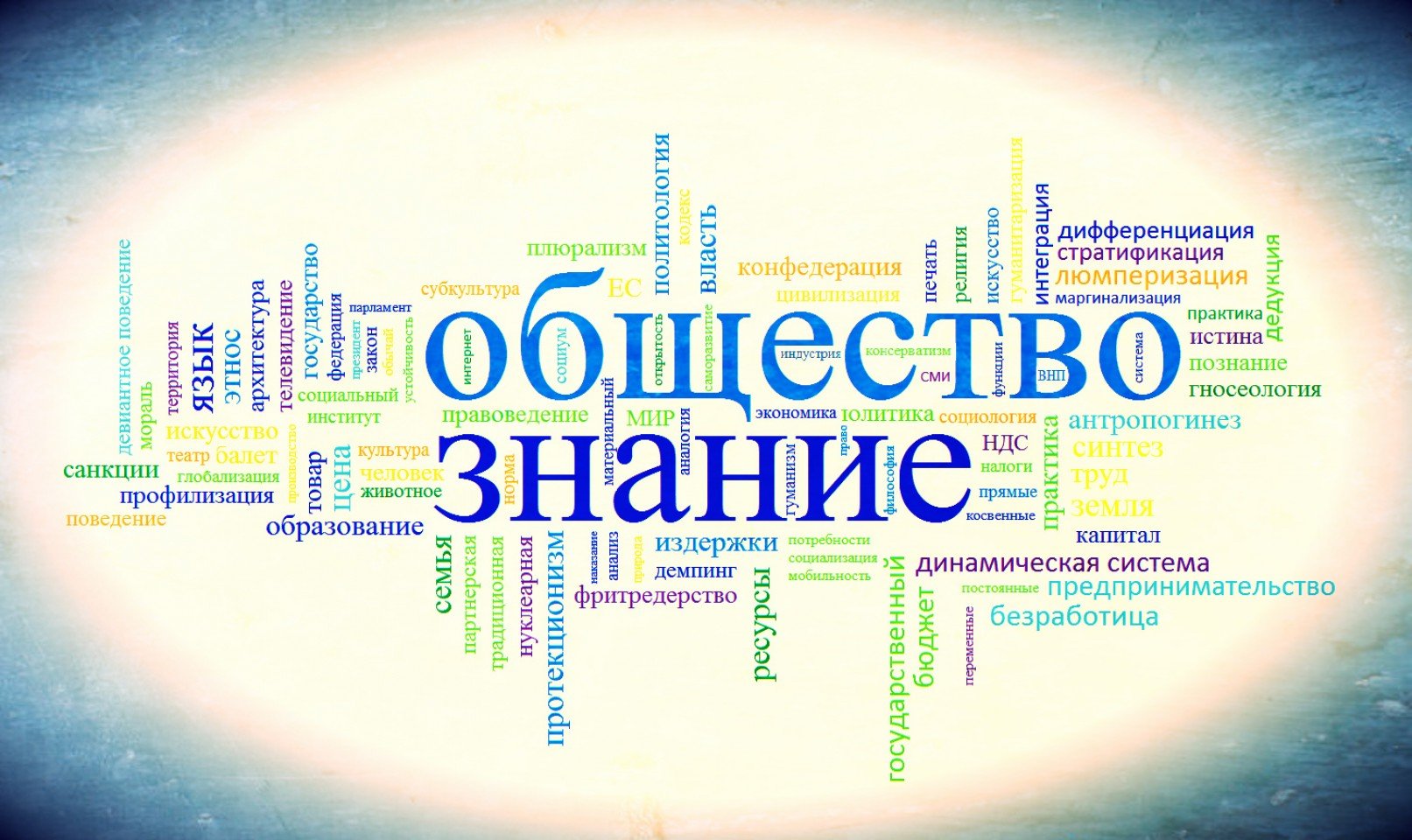 Иркутск, 2022 г.УДКББК 85.345Утверждено Приказом №  16 от 04.02.2022Автор-составитель: Крутенко О.Н., преподаватель обществознания ГБПОУ ИОККРецензент: Шавкунова И.С., кандидат экономических наук, доцент кафедры«Экономики предприятий и предпринимательской деятельности» ФГБОУ ВО«Байкальский государственный университет»Крутенко О.Н. Сборник заданий для самостоятельной работы студентов по обществознанию  / ГБПОУ ИОКК; О.Н. Крутенко. – Иркутск, 2022. – 66 с. – (Самостоятельная работа студентов).Сборник заданий для самостоятельной работы студентов по обществознанию предназначен для тех студентов, которые поступили в колледж на базе основного общего образования. В учебном пособии предусмотрены задания по формированию практических умений и навыков составления схем, структурирования текста, работа со словарями. Задания самостоятельной работы предполагают использование учебника и практикума по обществознанию для среднего профессионального образования под редакцией А.Г. Важенина. Материалы учебного пособия могут быть использованы в качестве дополнительного средства обучения, как для студентов, так и для преподавателей обществознания.  СодержаниеВведениеСборник заданий для самостоятельной работы студентов по обществознанию предназначен для тех студентов, которые поступили в колледж на базе основного общего образования. В учебном пособии предусмотрены задания по формированию практических умений и навыков составления схем, структурирования текста, работа со словарями. Задания самостоятельной работы предполагают использование учебника и практикума по обществознанию для среднего профессионального образования под редакцией А.Г. Важенина. В сборнике представлены задания по темам программы по обществознанию следующих разделов: «Человек», «Духовный мир человека», «Социальные отношения», «Политика», «Право».   Часть тем из раздела «Общество», «Экономика», «Политика» и «Право» представлены в системе Moodle в качестве электронного образовательного ресурса. Материалы учебного пособия могут быть использованы в качестве дополнительного средства обучения, как для студентов, так и для преподавателей обществознания.  Глава I. Основные темы первого семестра обученияЧеловек.Индивид.Личность.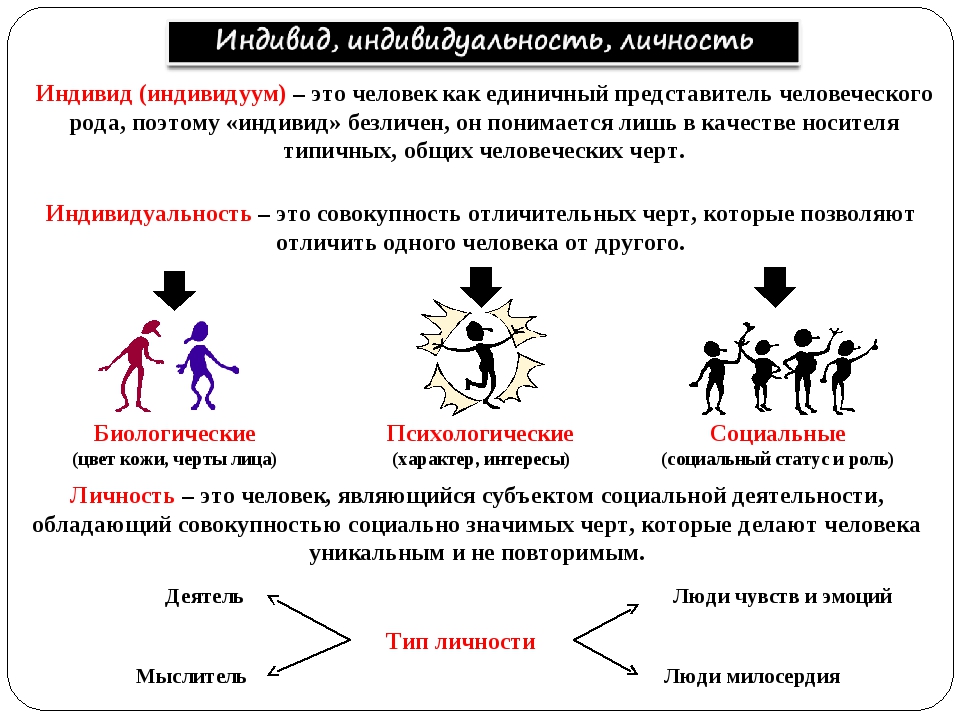 Вариант I1.Важное отличие человека от иных живых существ:А) Инстинкты.Б) Рефлексы.В) Потребности.Г) Сознание.2. Социальным, то есть формируемым в процессе взаимодействия с обществом, качеством человека является:А) Общение при помощи членораздельной речи.Б) Способность укрываться от опасности.В) Потребность в пище.Г) Необходимость поддержания теплового баланса.3.Биологической (естественной) потребностью человека является потребность в:А) Общении.Б) Семье.В) Признании.Г) Тепле.4. В науке для обозначения единичного представителя человеческого рода используется термин:А) Личность.Б) Индивид.В) Деятель.Г) Субъект.5. Признаком деятельности человека, отличающей его от поведения животных, является:А) Постановка осознанных целей.Б) Приспособление к внешней среде.В) Использование природных веществ.Г) Взаимодействие с себе подобными.6. Особенностью творчества как вида человеческой деятельности служит:А) Использование вещества природы.Б) Удовлетворение биологических потребностей.В) Создание нового, не имеющего аналогов в природе.Г) Использование орудий и средств труда.7. Римский философ Цицерон говорил: «Телесные наслаждения не вполне достойны высокого положения человека и их следует презирать и отвергать, а если всё-таки кто-то и станет отдавать дань удовольствию, в этом следует тщательно соблюдать меру. Поэтому заботу о пище и уходе за телом нужно отнести к области здоровья и поддержания сил, а не к области наслаждения». О каком типе человеческих потребностей рассуждает философ?А) Социальных.Б) Естественных.В) ДуховныхГ) Эстетических.8. Заполните таблицу (4 балла)9. Алкоголизм и табакокурение – это потребности человека? (5 баллов)_________________________________________________________________-Если да. то определите, к какому виду потребностей они относятся? __________________________________________________________________Можете ли Вы привести примеры отрицательных потребностей и объяснить как, на Ваш взгляд, они возникают?__________________________________________________________________________________________________________________________________________________________________________________________________________________________________________________________________________________________________________________________________________10. Установите соответствие между данными примерами и сферами общественной жизни: к каждой позиции, данной в первом столбце, подберите соответствующую позицию из второго столбца (4 балла)Вариант II1. Человека от животного отличает способность:укрываться от опасностизаботиться о потомствеобщаться при помощи членораздельной речиобеспечивать себя пропитанием2. Человека как личность, прежде всего, характеризует:биологические особенноститип нервной системыумение общаться с другими людьмисостояние здоровья3. К потребностям, связанным с природными свойствами человека, относится потребность в:уважении со стороны другихтворческом самовыраженииобщественном признаниифизическом развитии4. Верны ли следующие суждения?А) В человеке самой природой заложено умение жить в обществеБ) Личность может формироваться только в человеческом обществеверно только Аверно только Бверно А и Боба суждения неверны5. Какое высказывание верно?А) Все люди от природы обладают одинаковыми способностямиБ) Некоторые люди от природы обладают одинаковыми способностямитолько Атолько Боба ответа вернынет верного ответа6. Проблему возникновения человека и общества называют проблемой…антропогенезаантропологиисоциогенезаэтнографии7. К социальным потребностям человека относится потребностьдышатьпитатьсяспатьобщаться8. Прочтите приведённый ниже текст, в котором пропущен ряд слов. Выберите из предлагаемого списка слова, которые необходимо вставить на место пропусков. Слова в списке даны в именительном падеже. Каждое слово (словосочетание) может быть использовано только один раз.  (6 баллов)«Для определения уровня прогрессивности какого – либо___________(1) социология использует два основных критерия: уровень производительности_____________(2) и степень ___________(3) личности в обществе. Первый отражает, прежде всего, состояние экономической сферы жизни общества, которая, как известно, оказывает прямое воздействие на остальные сферы общественной жизни. При этом учитывается не только физический, но и интеллектуальный труд, труд в сфере социального обеспечения и обслуживания и др. Второй критерий __________(4) - уровень свободы личности – является показателем уровня развития социально – политических средств, помогающих обеспечить__________(5) всех членов общества в свободе и __________(6)».А) общество            Д) потребность         Б) прогресс          Е) природаВ) свобода              Ж) ответственность              Г) труд9. Установите соответствие между данными примерами и сферами общественной жизни: к каждой позиции, данной в первом столбце, подберите соответствующую позицию из второго столбца (4 балла)10. Исправьте ошибки в предложениях (3 балла) Человек может жить обособленно, вне взаимодействия с другими людьми._______________________________________________________________________________________________________________________________________________________________________________________Поведение человека сводится только лишь к инстинкту самосохранения, поскольку для него не свойственно самоограничение и даже самопожертвование в пользу других людей.____________________________________________________________________________________________________________________________________________________________________________________________________________________________________________________Биологическое и социальное существуют в человеке обособленно._______________________________________________________________________________________________________________________________________________________________________________________                                        Деятельность 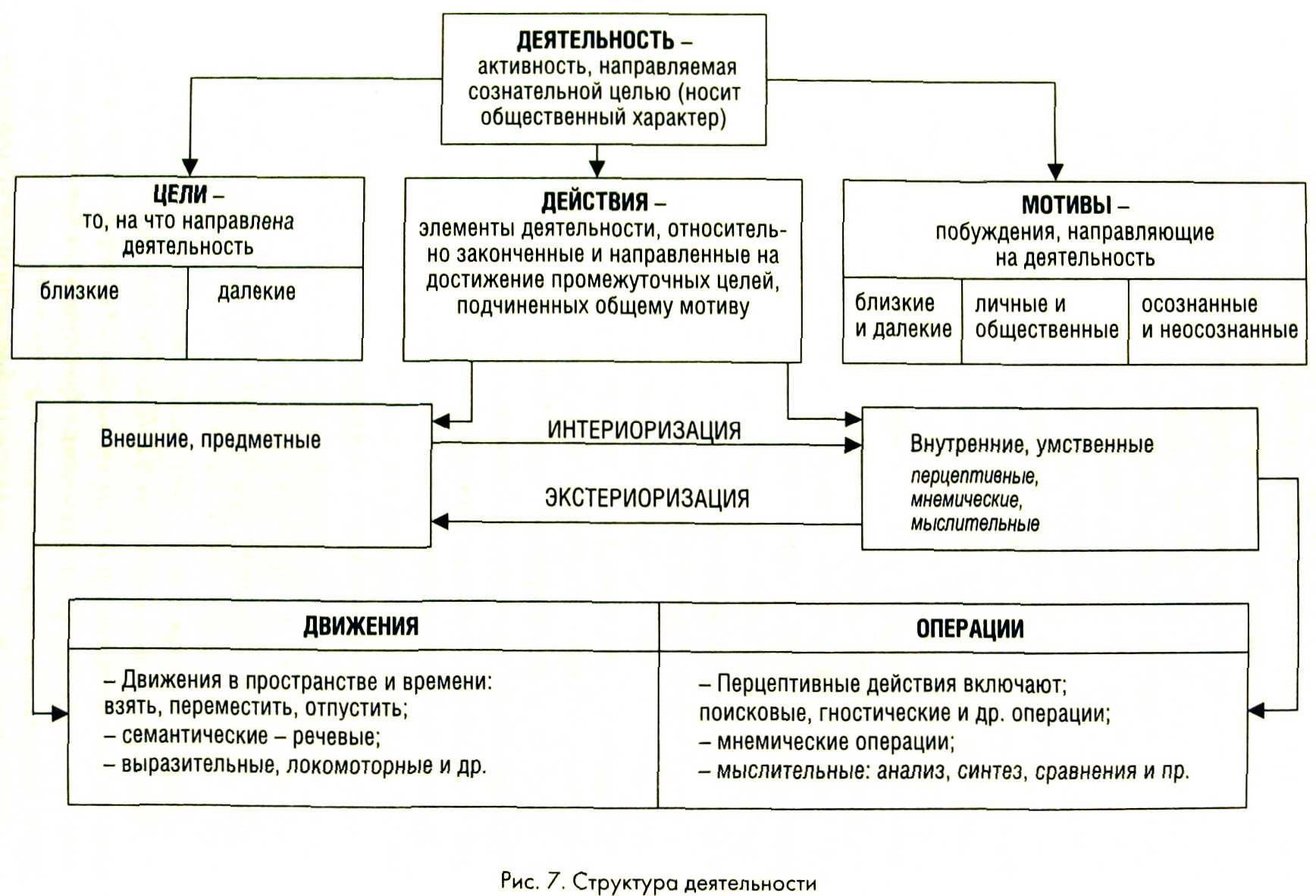 Практическая работаДеятельностьВпишите верное понятие под определение (5 баллов)Допишите недостающие понятия (4 балла)Структуру деятельности составляют:____________________________________Объект_____________________________________Важную роль в осуществлении деятельности играют:ЦельСредства______________________А. Маслоу предложил классификацию потребностей:Физиологические________________________________Социальные ________________________________ДуховныеВ зависимости от форм деятельности выделяют:Трудовую____________________________________________________Творческую____________________________________________________Тестирование (5 баллов)1.Старшеклассники обучают младших школьников играть в компьютерные игры. Субъектом данной деятельности являются1) игровые умения младших школьников2) старшеклассники, проводящие занятия3) компьютеры, за которыми ведется обучение4) компьютерные игры2. Выберите понятие, которое является обобщающим для всех остальных понятий представленного ниже ряда. Запишите это слово (словосочетание).объекты деятельностирезультаты деятельностимотивы деятельностицели деятельностиструктура деятельности    Ответ: __________________________3. Программист трудится над разработкой новой программы. В этой деятельности программа выступает1) средством     2) субъектом       3) мотивом          4) объектом4.Ученик работает в библиотеке со специальной литературой, подбирая материал для реферата по обществознанию. Субъектом данной деятельности является1) ученик           2) библиотека     3) отобранная литература   4) тема реферата5. В исследованиях, проводимых социологами, опросные листы и анкеты выступают1) объектами деятельности                   3) целями деятельности2) субъектами деятельности                  4) средствами деятельностиСоставьте схему из слов (6 баллов): материально-производственная, практическая, деятельность, духовная, познавательная, прогностическая, социально-преобразующая, ценностно-ориентированная.Духовный мир человекаДуховный мир человека — это совокупность чувств и разума человека, его нравственных и волевых качеств. Развиваясь внутри личности, он реализуется в вербальной и практической деятельности. Духовный мир личности включает в себя:ЗнанияЧувстваПотребностиСпособностиЦенностиВеруПереживанияСтремленияУбежденияЦелиВариант IВставьте пропущенные слова в тест: (3 балла)У каждого человека есть внутренняя _________(А) в саморазвитии и самосовершенствовании. Значение культуры помогает ему в реализации этих потребностей: духовно обогащает, дает жизненные ориентиры, формирует устойчивые ___________ (Б). В течение последних десятилетий наблюдается тенденция к международной ________(В) общества.  Мы путешествуем по странам мира, общаемся с людьми различных __________(Г), приобщаемся к одним и тем же произведением литературы, киноискусства, носим одежду одних и тех же марок. Деловое и личное ___________ (Д) людей различных национальных культур – черта современного мира. Но для того чтобы это общение было приятным и продуктивным, необходимо знать, понимать и уважать особенности культуры друг друга, а также владеть __________ (Г) общения. культура 2. национальность 3. ценности  4. потребность  5. интеграция  6. общение 7. мысль  8.понятие   9. жизньСоотнесите функцию культуры и пример (3 балла)3. Какую из функций культуры иначе называют потребительской? Почему? (2 балла)______________________________________________________________________________________________________________________________________________________________________________Соотнесите вид культуры и пояснения (3 балла)Вставьте слова в схему (4 балла): Анонимность,                      народная,                 утрата,                          балет,стандартизована               элитарная,              не воспринимается массами,былина,                      радио,                  понижение интеллектуального уровня, массоваяУстановите соответствие понятия и определения (5 баллов)	Духовный мир человекаВариант IIВставьте пропущенные слова в тест: (3 балла)Переходом________(А) от первобытности к цивилизации считается неолитическая (аграрная) революция, главным результатом которой стало появление излишков. Этот факт сыграл огромную роль в ________(Б) человечества: теперь каждому человеку было не обязательно добывать еду, общество могло содержать жрецов, писцов, музыкантов и т.д. Художественное _________(В) стало профессией – источником получение доходов. Художник получил возможность оттачивать свое мастерство, создавая все более сложные произведения. Таких ___________(Г) не могло быть много. Не каждый мог их понять. Так возникает ________ (Д) культура, ценности и образы которой рассчитаны на узкий круг людей (________) (Е) – высшую часть общества.Элита 2. Общество 3. Элитарная 4. Произведение 5. История 6. Творчество 7. Человечество 8. Значимость  9. Культура Соотнесите функцию культуры и пример (3 балла) 3. Какую из функций культуры иначе называют потребительской? Почему? _______________________________________________________________________________________________________________________________4.	Соотнесите вид культуры и пояснения (3 балла)5.	Вставьте слова в схему (4 балла):сказка,              народная,                 фольклористика,           искусствоведение,большинство общества,               элитарная,              иконопись,              широкая аудитория,                      социология,               эстрада,           массоваяМораль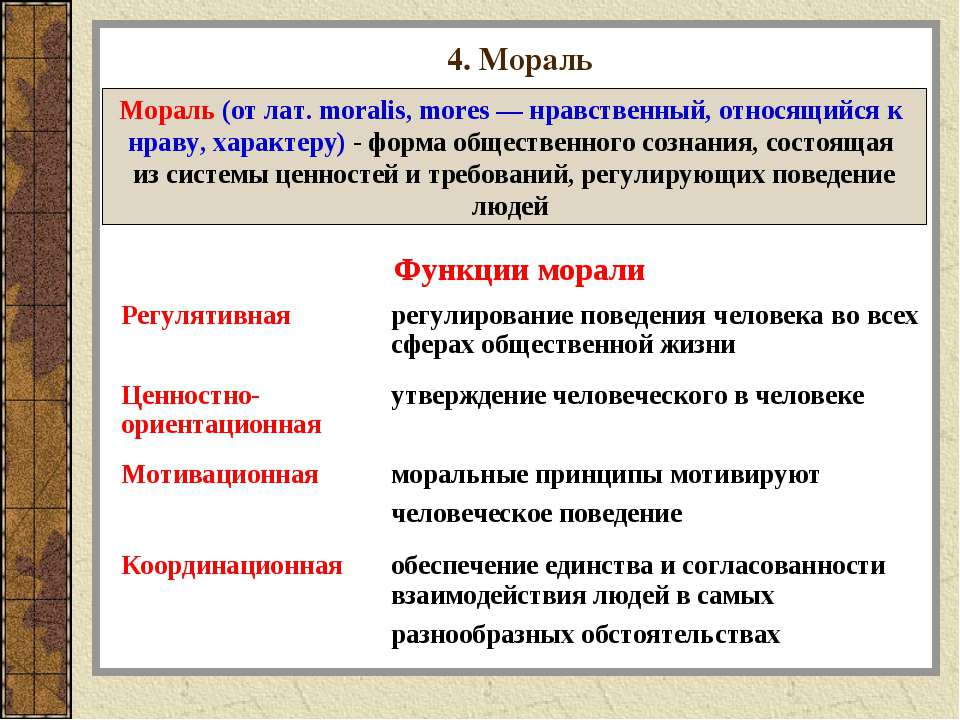 Вариант IЗадание 1. Допишите недостающие понятия.Задание 2. Установите соответствие.Задание 3. Ниже приведён перечень терминов. Все они, за исключением двух, относятся к понятию «мораль».1) социальная норма   2) санкции    3) эксперимент    4) гипотеза           5) добрый поступок        6) свободный выборНайдите два термина, «выпадающих» из общего ряда, и запишите в ответ цифры, под которыми они указаны.Ответ: _____________________Задание 4. Вставьте пропущенные слова. 
«Моральные оценки поступков позволяют оценивать их как хорошие или дурные, приносящие добро или причиняющие зло и заслуживающие________(А). К основным ______(Б) и ценностям относятся: доброта, чувство долга,________(В), справедливость и т. п. Ориентируясь на них, мы даём оценку своих и чужих поступков с моральной точки зрения.Моральные нормы наряду с ________(Г) являются основными регуляторами поведения людей в обществе. Мораль — это, прежде всего,__________(Д) поведения человека, основанный на его воле, долге, совести.Она присуща не только отдельным личностям, но и________(Е), которое также оперирует категориями морали, даёт моральные оценки».Список терминов:1) моральные категории	2) производство	      3) порицание4) активность         	5) совесть  	     6) внутренний регулятор7) польза	       8) общественное мнение	   9) правоЗадание 5. Творческое задание «Мотиватор». Придумать социальный мотиватор, который побуждает к добрым поступкам по отношению к пожилым, животным, детям или окружающей среде (на выбор).  Вариант IIЗадание 1. Допишите недостающие понятия.Задание 2. Установите соответствие.Задание 3. Ниже приведён ряд терминов. Все они, за исключением двух, относятся к понятию «мораль».1) социальные нормы; 2) санкции; 3) государственное принуждение;4) формальная определенность;   5) ответственность; 6) свободный выборОтвет: _____________________Задание 4. Вставьте пропущенные слова.Мораль играет особую роль в регулировании жизни общества. Она представляет собой форму _______(А), особые духовные правила, регулирующие поведение человека с позиции добра и зла, справедливости и несправедливости.Мораль не только регулирует _______ (Б) между людьми. Она участвует в формировании индивидуального морального сознания и _______ (В) человека. Цель _______ (Г) состоит в формировании свободной и ответственной духовной личности, способной к _______ (Д). Кроме того, мораль представляет собой особого рода _______ (Е): через мораль человек познаёт законы добра, различные формы проявления добра и зла в мире, получает представление о таких понятиях, как жизнь, справедливость, счастье».Список терминов:1) практический опыт        2) нравственное воспитание   3) отношение4) ценностное знание    5) общение     6) общественное сознание7) самосовершенствование    8) самосохранение    9) поведениеЗадание 5. Творческое задание «Мотиватор». Придумать социальный мотиватор, который побуждает к добрым поступкам по отношению к пожилым, животным, детям или окружающей среде (на выбор).  РелигияРелигия – это совокупность взглядов людей (это не я говорю, а определение, потерпите – без него никак), основанная на общей вере в сверхъестественное. Построена на целом своде правил, ограничений, норм поведения, включает систему культовых действий, обрядов.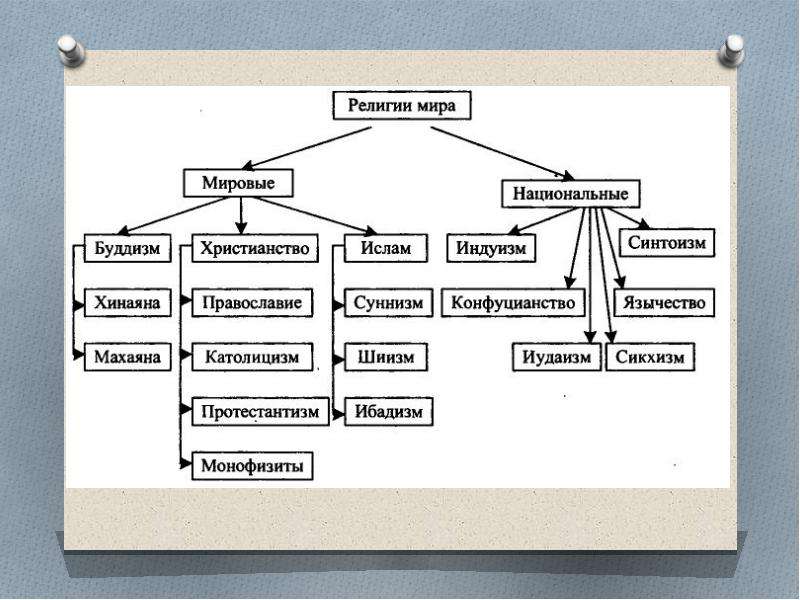 Вопросы (для викторины)1. Назовите функции религии?2. Перечислите самые ранние формы религии? 3. Перечислите признаки мировых религий?4. Назовите отличительные признаки христианских ветвей (католичество, православие и протестантизм)? 5. Ислам принимает Десять Заповедей иудаизма и обладает очень строгой системой законов. Как по-арабски называется этот свод законов? 6. Каждый правоверный мусульманин должен хотя бы раз в жизни совершить Хадж — паломничество в Священный город. Как он называется? 7. Как переводится греческое слово «библия»? 8. Что означается слово «аминь» в христианских молитвах?9. Вспомните имя древнего Ханаанского божества, используемое сейчас для обозначения главы злых духов. 10. Недалеко от стен Иерусалима есть крутой холм, за свою форму он получил название Голгофа. Как переводится это слово? 11. Как называется группа верующих, отделившаяся от основной религии? 12. Как называется национальная японская религия? 13. Кто такой Далай-Лама? 14. Существует верование, что душа человека после его смерти переселяется в новое тело и возвращается на землю. Как называется это явление — переселение душ?15. Что означает слово «мадонна»?ОбразованиеОбразование — инструмент для становления личности при помощи получения знаний, освоения навыков развития (познавательных и творческих) через систему социальных институтов (семья, школа, СМИ).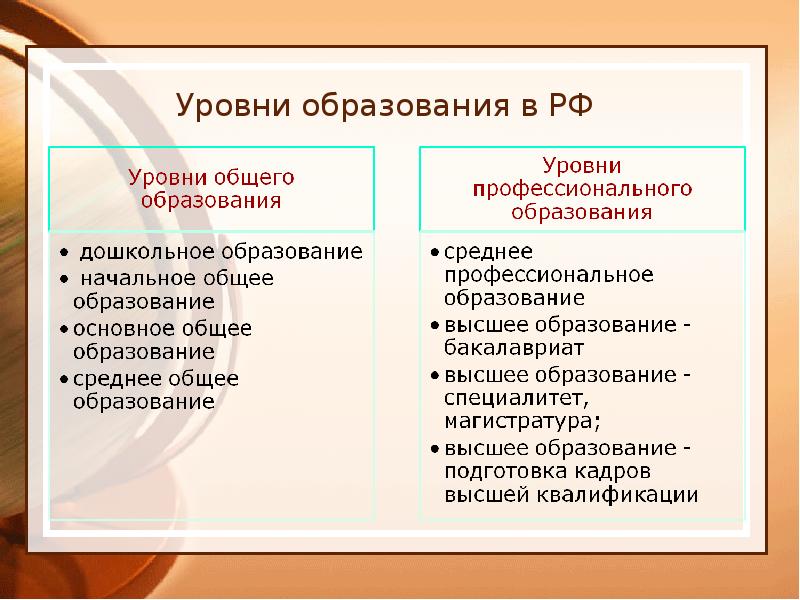 Вариант IЗадание 1. Допишите недостающие понятия.В правление Александра I оформилась единая система учебных заведений, включающая:Церковно-приходские школы;__________________________;___________________________;Университеты. В Российской Федерации в соответствии с законом устанавливаются следующие образовательные уровни:_____________________________________________________;Начальное общее образование;______________________________________________________;_______________________________________________________;В современной России вузы могут быть:_______________________________________________________;Муниципальные;_______________________________________________________;Освоение учебных дисциплин в вузах выполняет следующие задачи:Формирует грамотный научный язык;_________________________________________________________________________________________________________________________;__________________________________________________________________________________________________________________________;Образовательные уровни в вузах:_________________________________________;Специалист;_________________________________________;Послевузовское образование включает два уровня:Аспирантура;_______________________________;Задание 2. Установите соответствие.Задание 3. Найдите в приведённом списке проявления тенденции гуманизации образования и обведите цифры, под которыми они указаны.1) увеличение количества учебных предметов2) сокращение времени изучения естественных наук3) ориентация на интересы и склонности ученика4) применение технологий, сберегающих здоровье5) особое внимание нравственному воспитанию6) компьютеризация образовательного процессаОтвет: _____________________Задание 4. Вставьте пропущенные слова. Послевузовское образование включает ______________ (А) и докторантуру, после окончания которых, в случае защиты ________ (Б), присваивается ученая степень соответственно ________ (В) и доктора наук. В настоящее время высшие учебные заведения имеют право самостоятельно определять учебные _______ (Г); главное, чтобы они соответствовали обязательному минимуму _________ (Д), утвержденному Министерством ______ (Е) РФ. Также вузы сами могут определять систему и характер обучения. Список понятий:бакалавриат 2. аспирантура 3. наука 4. программа 5. диплом 6. знания 7. кандидат  8. магистр 9.диссертация 10. образование Вариант IIЗадание 1. Допишите недостающие понятия.В правление Александра I оформилась единая система учебных заведений, включающая:Церковно-приходские школы;__________________________;___________________________;Университеты. В Российской Федерации в соответствии с законом устанавливаются следующие образовательные уровни:_____________________________________________________;Начальное общее образование;______________________________________________________;_______________________________________________________;В современной России вузы могут быть:_______________________________________________________;Муниципальные;_______________________________________________________;Освоение учебных дисциплин в вузах выполняет следующие задачи:Формирует грамотный научный язык;_________________________________________________________________________________________________________________________;__________________________________________________________________________________________________________________________;Образовательные уровни в вузах:_________________________________________;Специалист;_________________________________________;Послевузовское образование включает два уровня:Аспирантура;_______________________________;Задание 2. Установите соответствие.Задание 3. В стране Z проводится реформа, целью которой является модернизация образования. Какие дополнительные факты свидетельствуют о том, что реформа направлена на информатизацию образования? Запишите цифры, под которыми они указаны.1) приоритетное внимание к интересам и склонностям личности обучающегося2) обеспечение школ современным компьютерным оборудованием для обеспечения образовательного процесса3) внедрение дистанционного обучения4) финансирование международных грантов для обмена опытом в сфере образования5) оснащение школ выходом в сеть интернет за счёт финансирования из государственного бюджета6) увеличение количества учебных предметов, относящихся к общественным дисциплинамОтвет: _____________________Задание 4. Вставьте пропущенные слова.Высшие учебные заведения в нашей стране представлены: университетами, _______ (А), институтами. В __________ (Б) существует несколько факультетов, отделений, институтов, которые готовят _______ (В) разных специальностей. Университеты имеют солидную научную базу, на основе которой проводятся научные _________ (Г). Академия готовит специалистов в конкретной области науки, техники, _______ (Д). Институт может выступать как самостоятельное учебное _______ (Е) или как часть университета, академии.Список понятий:исследование 2. специалист 3. культура 4. квалификация 5. профессия 6. эксперимент 7. университет 8. магистратура 9. заведение 10. академия Познание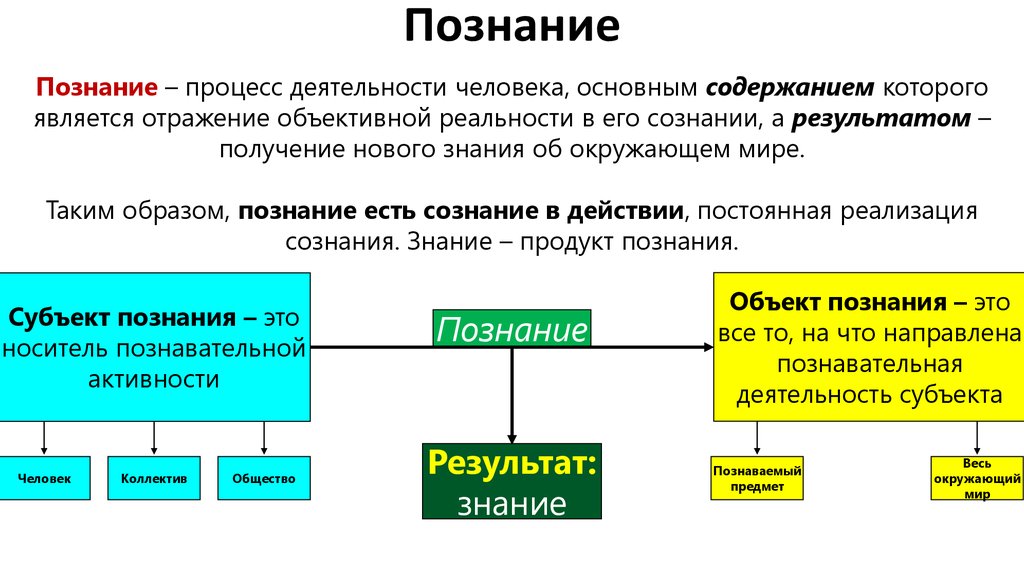 Задания «Познание»Вариант I1. Какой из перечисленных примеров относится к житейским знаниям?1) закон падающего бутерброда                       2) закон стоимости2) закон фотоэффекта                                        4) закон спроса2. Эмпирические научные знания добываются в процессе:1) математического анализа                             2) построения теорий3) наблюдений                                                   4) систематизации знаний3. Ниже приведён перечень терминов. Все они, за исключением двух, представляют собой виды знаний. Найдите два термина, «выпадающих» из общего ряда, и запишите в таблицу цифры, под которыми они указаны.1) житейское                         2) трудовое                              3) научное4) социальное                        5) гипотетическое                  6) религиозноеОтвет: ____________________________4. Установите вид знаний и пример5. Только в состав научного познания входят:1) установленные факты                2) экспериментально обоснованные выводы3) логические умозаключения       4) результаты наблюдений6.Какой метод получения знаний используется на теоретическом уровне научного познания:1) описание научных фактов             2) проведение наблюдений3) организация эксперимента            4) выдвижение гипотезы7. Процесс, связанный с получением знаний о своих возможностях, качествах, называется1) самореализация 2) самовыражение 3) самодеятельность 4) самопознание8. Эмпирические научные знания добываются в ходе1) математического анализа                   3) построения теории2) наблюдений                                         4) систематизации данных9. Прочитайте приведенный ниже текст, в котором пропущен ряд слов. Выберите из предлагаемого списка слова, которые необходимо вставить на место пропусков.«Факты чаще всего накапливаются в результате ______ (А). Это позволяет человеку установить основные свойства _______ (Б). В ходе _______ (В) человек в известной степени вмешивается в естество предмета: помещает в несвойственную ему среду, испытывает в искусственных условиях и т.п. Полученные ______ (Г) являются объективными, истинными. На теоретическом уровне _______ (Д), применяя абстракции, идеальные объекты, позволяет глубже проникнуть в сущность вещей. Здесь используются _______ (Е): «идеальный газ», «абсолютно твердое тело».Термины: 1) эксперимент 2) субъект 3) наблюдение 4) наука 5) объект 6) описание 7) понятие 8) суждение 9) знание10. Найдите термин определению11. Выделяют два вида познания:Чувственное_________________________Различают три вида памяти:____________________________Краткосрочную____________________________Интуиция включает в себя ряд этапов:Накопление и бессознательное распределение образов и абстракций в памяти;__________________________________________________________________Четкое осознание задачи;__________________________________________________________________Теория познания различает следующие виды объяснения:Структурное________________________________________________________________Выделяют несколько этапов понимания:___________________________________Реинтерпретация________________________________________________________________________Конверсия  12. Составьте схему: суждение, чувственное познание, познание, умозаключение, ощущение, понятие, рациональное познание, восприятие, представление.Задания «Познание»Вариант II1. Мысль, отражающая предметы или явления в их общих и существенных признаках, называется1) понятие          2) представление           3) восприятие                    4) вывод 2. Научные знания в отличие от обыденных1) предполагают проверку истинности полученных сведений2) отражают окружающую действительность3) формируются на основе жизненного опыта4) передаются из поколения в поколение3. Найдите понятие, которое является обобщающим для всех остальных понятий представленного ниже ряда, и запишите данное слово (словосочетание).Умозаключение; восприятие; ощущение; представление; познание.Ответ: ____________________________4. Установите вид знаний и пример5. Чувственное отражение в виде образа предметов или явлений, сохраняющееся в сознании (памяти) после окончания непосредственного воздействия на органы чувств, представляет собой1) ощущение          2) восприятие         3) представление           4) понятие6. Самопознание направлено на1) выявление сущности своего «я» 2) формирование знаний об окружающем мире 3) анализ поведения других людей4) отражение объективной действительности7. Какой метод получения знаний используется преимущественно на теоретическом уровне научного познания?1) описание научных фактов         3) описание экспериментальных данных2) проведение наблюдений            4) выдвижение гипотез8. Сущность какого вида мировоззрения раскрывает приведенное утверждение: «Самый важный для нас вопрос есть вопрос о человеке. Все от него исходит и все к нему возвращается»1) теоцентризм 2) наукоцентризм 3) природоцентризм 4) антропоцентризм9. Прочитайте приведенный ниже текст, в котором пропущен ряд слов. Выберите из предлагаемого списка слова, которые необходимо вставить на место пропусков.Наука – это особая сфера духовной деятельности __________ (А), направленная на получение теоретически систематизированных знаний о закономерностях развития природы и _________ (Б). Как форму человеческого ________ (В) ее отличает стремление к достоверности. Науку также можно рассматривать как _________ (Г), который выполняет в обществе культурно-мировоззренческую, производственную и социальную функции. Наука участвует в формировании ________ (Д). Научно-технический прогресс превратил науку в ________ (Е) современного общества.Список терминов: 1) личность 2) общественные отношения 3) человек    4) мировоззрение 5) производительная сила 6) социальный институт 7) познание  8) производственные отношения 9) общество10. Найдите термин определению11. Выделяют два вида познания:Чувственное_________________________Различают три вида памяти:____________________________Краткосрочную____________________________Интуиция включает в себя ряд этапов:Накопление и бессознательное распределение образов и абстракций в памяти;__________________________________________________________________Четкое осознание задачи;__________________________________________________________________Теория познания различает следующие виды объяснения:Структурное________________________________________________________________Выделяют несколько этапов понимания:___________________________________Реинтерпретация________________________________________________________________________Конверсия  12. Составьте схему: познаваемый предмет, знание, субъект познания, процесс познания, объект познания, познающий человек, результат.Социализация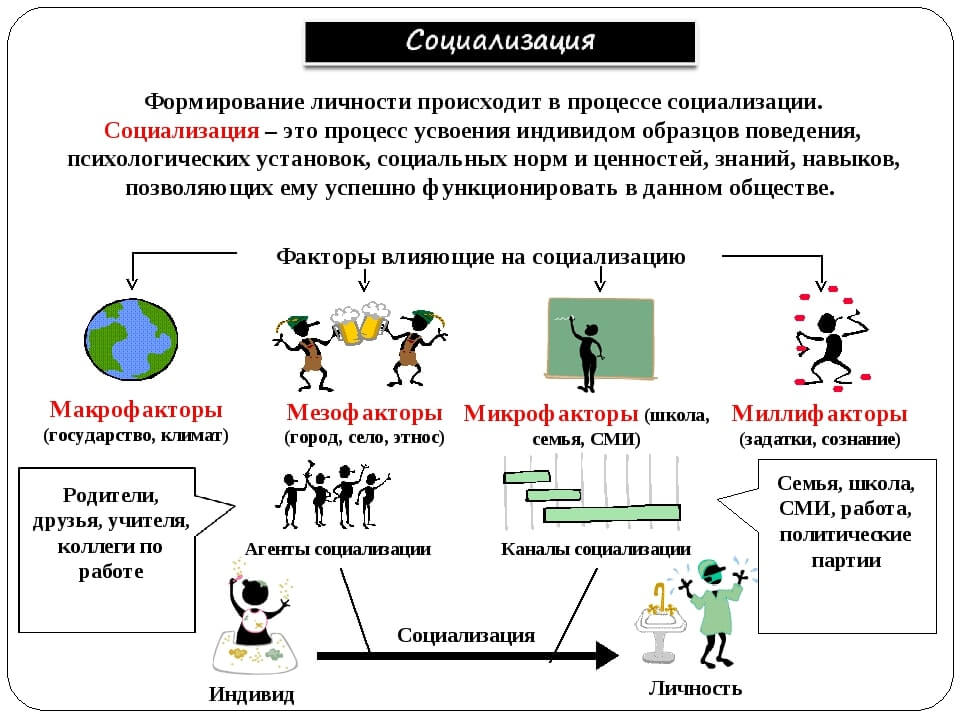 Вариант 1Вставьте пропущенные слова.«Информационные и коммуникативные технологии стали наиболее динамичным компонентом ___________ (А) — как материального, так и духовного, радикально меняющим многие принципы социальности и регуляции ___________ (Б). Масштабы и темпы информационной ___________ (В) превышают все известные до сих пор в истории сдвиги... Происходит перераспределение расходов на материальное производство в пользу ___________ (Г), образования, социального обеспечения, здравоохранения и рекреации. Ведущая роль в производстве все в большей степени принадлежит не производственным корпорациям и бизнесменам, а корпорациям исследования и развития, экспериментальным лабораториям, научным центрам и ___________ (Д). Вместе с тем повышается степень самостоятельности каждого работника, располагающего своей ___________ (Е) и знаниями как существенным вкладом в процесс производства».Список терминов.	1) монотеизм     2) производство     3) потребление   4) сфера 5) общество     6) квалификация   7) революция      8) наука      9) университетСоставьте схему из слов: макрофакторы, семья, микрофакторы, институты воспитания, мезофакторы, страна, культура, этнос, СМИ, религиозные условия. Вставьте пропущенное словоНикита талантлив,  но не может без посторонней помощи реализовать свои многочисленные идеи. Он перекладывает ответственность за свои неудачи на плечи других. Подобное поведение характеризует человека как  _______________________4. В какой сфере самореализации происходит формирование собственного «я»? А) самообразование      Б) самосознание       В) самолюбие      Г) самообладание5. Агентами первичной социализации являются ближайшее социальное окружение человека:А) родители     Б) близкие и дальние родственники    В) друзья семьиГ) сверстники  Д) учителя  Е) администрация школыЖ) СМИ  З) лидеры политических парт6. Как  называется  осознанная  попытка  ребенка  копировать  определенную  модель поведения? А) Имитация       Б) Идентификация        В) Вина      Г) Ресоциализация                                                                                      7. Процесс обучения новым ценностям, нормам, ролям и правилам поведения взамен старых.А) Социализация.     Б) Ресоциализация.   В) Десоциализация        Г) СтыдВариант 2Вставьте пропущенные слова. «XX—XXI века ознаменовались бурными событиями, которые дали новую информацию к размышлению о прогрессе и _________ (А) в жизни общества. Появились философские и социологические теории, которые отказались от оптимистического взгляда на ___________ (Б) цивилизации. Испанский философ X. Ортега-и-Гассет писал: «Поскольку люди позволили этой ____________(В) затмить им рассудок, они выпустили из рук поводья_____________ (Г), утеряли бдительность и сноровку. Жизнь выскользнула из их рук, перестала им покоряться». Вместо идеи развития разные философы предлагают теории ___________(Д) круговорота, глобальных экологических и ядерных ____________(Е)».1) развитие     2) критерии   3) катастрофа    4) циклическое 5) история   6) регресс   7) экономика    8) идея   9) человечество2. Вставьте слова в схему: индивидуализация, детство и юность, коррекция, старость, зрелость, адаптация,  желание выделиться, хранение, интеграция. Стадии социализации личности
3. Какой период охватывает первичная социализация?А) зрелый возраст.                    Б) детский возраст.  В) преклонный возраст.           Г) юношеский возраст.4. Социализация, которая занимает более длительный промежуток времени и включает в себя зрелый и преклонный возраст.А) первичная.    Б) вторичная.     В) третичная      Г) четвертичная5. Результат осознания индивидом самого себя в качестве личности, отличающейся от других – это ________________________________ .6. Процесс социализации исключает …А) культурное развитие человека                    Б) обучение личностиВ) воспитание                                                    Г) изоляцию личности7. Найдите понятие, которое является обобщающим для всех остальных понятий представленного ниже ряда, и запишите цифру, под которой оно указано.1) семейное воспитание 2) дополнительное образование 3) социализация молодёжи      4) школьное обучение       5) трудовая подготовкаОтвет: _____________________________Глава II. Основные темы второго семестра обученияСоциальное поведение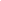 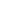 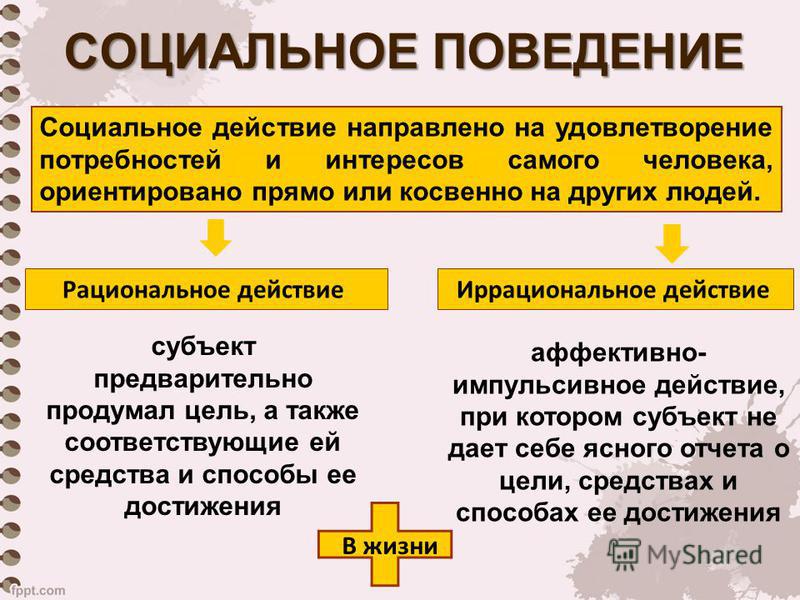 1. Почему программа социального подражательства может стать причиной трагедии?________________________________________________________________________________________________________________________________________________________________________________________________________________________________________________________________________________________________________________________________________2. Почему человек оглядывается на поведение других людей?_____________________________________________________________________________________________________________________________________________________________________________________________________________________________________________________________________3. Приведите примеры вашей референтной группы? ___________________________________________________________________________________________________________________________________________________________________________________________________4. Что такое циркулярная реакция?______________________________________________________________________________________________________________________________________________________________________________________________________5. Что такое «география толпы»?___________________________________________________________________________________________________________________________________________________________________________________________________Социальный контроль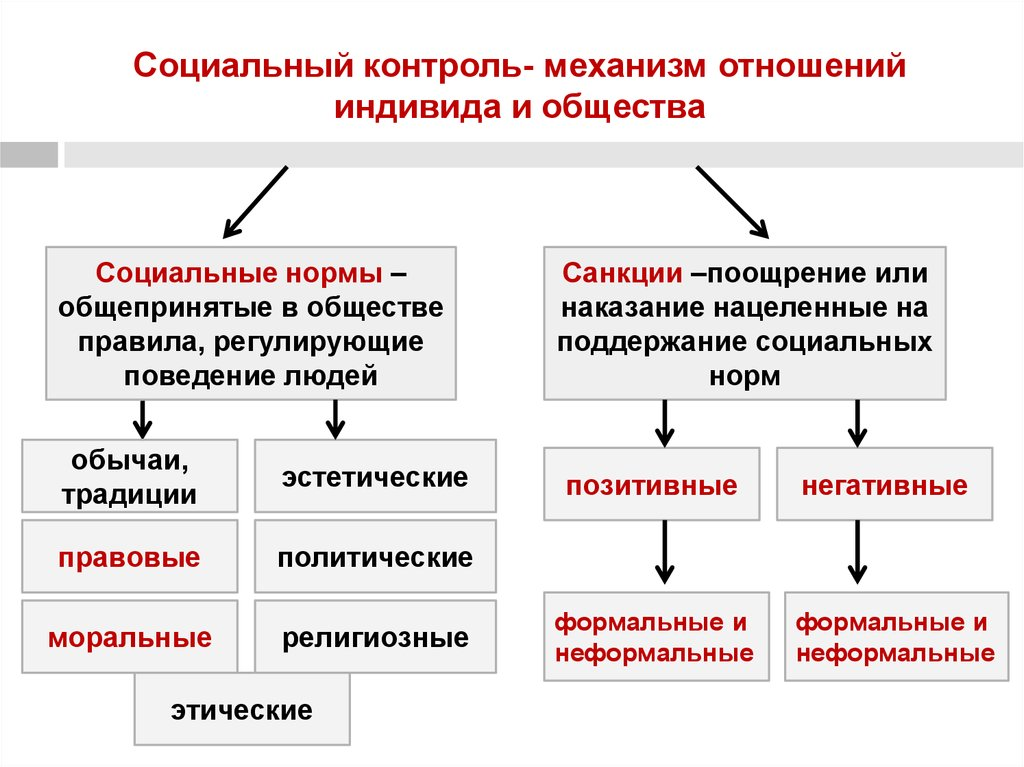 Творческое задание. Распределите методы социального контроля.Этнические общности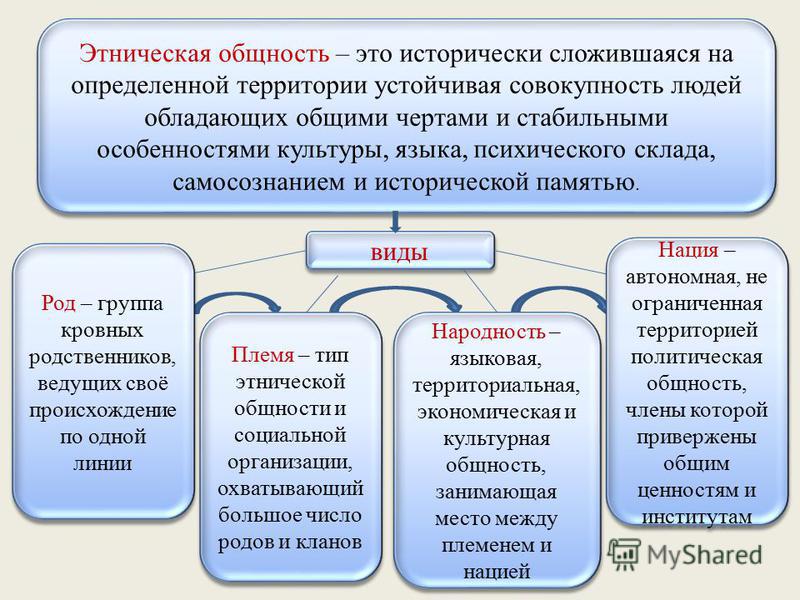 Задание1. Большие группы людей, объединенные общностью культуры, языка и культурно-исторической самобытностью:
а) этнические общности 
б) этнические меньшинства
в) этнические обобщенности2. К федеративным государствам, основанным по национально-территориальному признаку, относится:
а) ФРГ
б) Россия 
в) Индия3. К федеративным государствам, основанным по национально-территориальному признаку, относится:
а) ФРГ
б) Индия
в) США 4. К федеративным государствам, основанным по национально-территориальному признаку, не относится:
а) Индия 
б) США
в) Россия5. Один из исторических типов этнических общностей:
а) класс
б) группа
в) племя 6. Один из исторических типов этнических общностей:
а) община
б) народность 
в) класс7. Один из исторических типов этнических общностей:
а) коллектив единомышленников
б) община
в) нация 8. Разновидностью этноса является народность, так ли это:
а) да 
б) нет
в) отчасти9. Различают этническое и гражданское понимание нации, так ли это:
а) нет
б) отчасти
в) да 10. Сплочению народности в нацию помогает осознание людьми общности своих исторических судеб, так ли это:
а) нет
б) да 
в) отчасти11. Появление наций предшествовало возникновению государства, так ли это:
а) нет 
б) да
в) отчасти12. В основе этнической общности лежит единство классовых интересов, так ли это:
а) да
б) нет 
в) отчасти13. Выберите правильное суждение об этнических общностях и взаимодействиях между ними:
а) Общность территории играет важнейшую роль на этапе формирования этнической общности, однако в дальнейшем может быть утрачена 
б) К этническим общностям не относят семью, род, племя, народность и нацию
в) Нация как форма этнической общности складывается в постиндустриальном обществе14. Выберите правильное суждение об этнических общностях и взаимодействиях между ними:
а) Признаками этнической общности являются единство языка, культуры и общая историческая память, которая не находит отражение в этническом самосознании
б) К этническим общностям не относят семью, род, племя, народность и нацию
в) Признаками этнической общности являются единство языка, культуры и общая историческая память, которая находит отражение в этническом самосознании 15. Выберите правильное суждение об этнических общностях и взаимодействиях между ними:
а) Направлениями развития и взаимодействия этнических общностей являются интеграция и дифференциация 
б) Направлениями развития и взаимодействия этнических общностей не являются интеграция и дифференциация
в) Нация как форма этнической общности складывается в постиндустриальном обществе16. Найдите понятие, которое является обобщающим для всех остальных представленных понятий:
а) род
б) этнос 
в) нация17. Этот термин не относится к понятию «этническая общность»:
а) национальные интересы
б) национальная общность
в) национальный парк 18. Этот термин не относится к понятию «этническая общность»:
а) национальный язык
б) национальная экономика 
в) национальная общность19. Этот термин относится к понятию «этническая общность»:
а) национальный парк
б) национальная экономика
в) национальная культура 20. Найдите в приведенном ниже списке субъект РФ, название которого произошло от названия титульной нации:
а) Приморский край
б) Чукотский автономный округ 
в) Красноярский крайСемья как малая социальная группа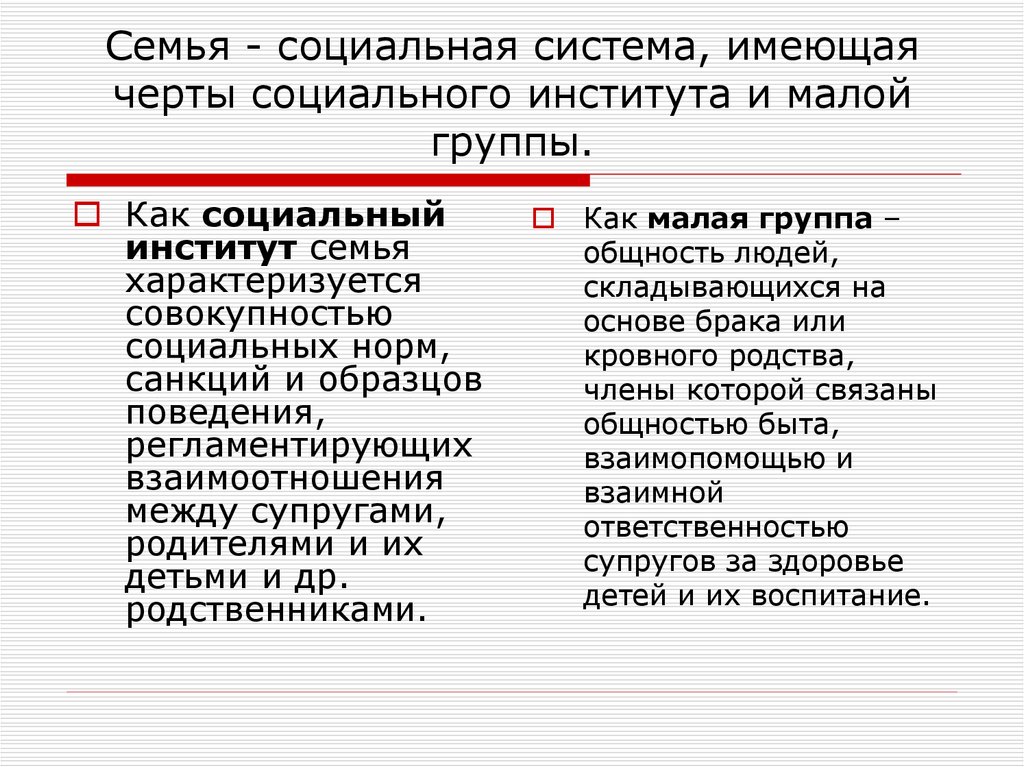 Задания1. В суд обратилась с иском к бывшему мужу Михайлова о разделе имущества на сумму 1 млн. 400 тыс. руб. Михайлова также просила увеличить ее долю в связи с тем, что с ней осталось проживать двое несовершеннолетних детей (8 и 14 лет).Кроме того, истица просила выделить ей из спорного имущества автомашину и гараж, так как дети нуждаются в летнем отдыхе и, имея автомашину, она смогла бы возить их за город.Михайлов иск признал частично и указал, что из совместно нажитого имущества, подлежащего разделу, должны быть исключены автомашина и гараж (общей стоимостью 480 тыс. рублей), так как они были приобретены на полученные им авторские вознаграждения за опубликованные научные труды.Одновременно, Михайлов просил суд включить в опись имущества, подлежащего разделу, женские ювелирные украшения из золота и серебра, которые остались у истицы.Как должен быть разрешен спор? Аргументируйте свой ответ по каждой спорной позиции.Решение.________________________________________________________________________________________________________________________________________________________________________________________________________________________________________________________________________________________________________________________________________________________________________________________________________________________________________________________________________________________________________________________________________________________________________________________________________________________________________________________________________________________________________________________________________________2. В суд с иском обратился Е.С. Ковалев о расторжении брака с Т.М. Ковалевой. Одновременно, Ковалев просил передать ему на воспитание двоих детей 8 и 6 лет, поскольку Ковалева уже больше года не занимается их воспитанием.В судебном заседании Ковалева не возражала против расторжения брака, но просила детей передать ей, пояснив, что ушла из семьи и не воспитывала все это время детей из-за неприязненных отношений с мужем.Кроме того, истец всячески препятствовал ей в возможности видеться с детьми и проводить с ними время. Ковалева просила суд оставить ей после расторжения брака фамилию мужа, против чего он категорически возражал.Как должен быть разрешен спор? Аргументируйте свой ответ по каждому спорному вопросу.Решение.______________________________________________________________________________________________________________________________________________________________________________________________________________________________________________________________________________________________________________________________________________________________________________________________________________________________________________________________________________________________________________________________________________________________________________________________________________________________________________________________________________________________________________________________________________________3. Супруги Гончаренко обратились в орган ЗАГСа с заявлением о расторжении брака. Заведующий органом ЗАГСа отказался удовлетворить их требование и предложил обратиться в суд, так как Гончаренко имели усыновленного ребенка в возрасте 8 лет. Однако судья так же отказал в приеме заявления и предложил Гончаренко вновь обратиться в отдел ЗАГСа.Кто прав в вышеописанной ситуации: орган ЗАГСа или суд?Какие основания установлены СК для расторжения брака в органе ЗАГСа по заявлению обоих супругов?Решение:________________________________________________________________________________________________________________________________________________________________________________________________________________________________________________________________________________________________________________________________________________________________________________________________________________________________________________________________________________________________________________________________________________________________________________________________________Функции государстваФункции государства – основные направления его деятельности по решению стоящих перед ним задач, без которых государство не может обойтись. Каждая функция представляет устойчивую деятельность государства в той или иной сфере — экономической, политической, социальной или духовнойЗадание. Заполните таблицуФормы государства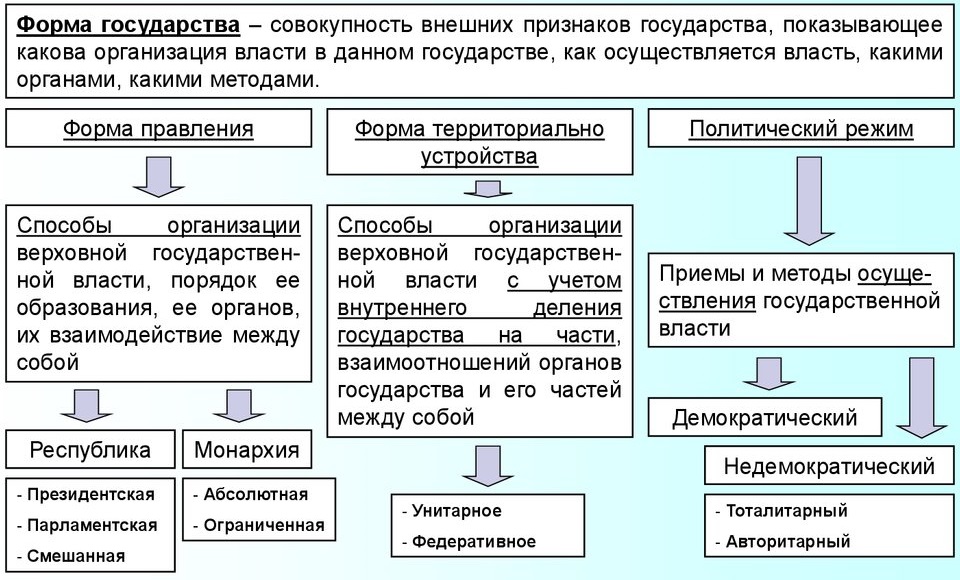 Задания1. Что из перечисленного является признаком любого государства?1) наличие трёх ветвей власти;       2) наличие публичной власти, располагающей аппаратом управления и принуждения;        3) наличие системы сдержек и противовесов;4) наличие у властных структур права устанавливать государственную идеологию.2. В результате выборов в парламент в государстве М. возник политический кризис, причиной которого стали разногласия по кандидатуре президента, возникшие между двумя партиями, победившими на выборах с минимальным разрывом. Какая форма правления существует в государстве М.?1) президентская республика,  2) конституционная монархия,   3) парламентская республика,4) смешанная республика3. В государстве М. действует конституция. Согласно ей законодательная и судебная власти подчинены исполнительной, во главе которой стоит президент. Опорой власти являются вооружённые силы страны, а также церковь. Какой политический режим существует в данном государстве?1) демократический,                      3) авторитарный,      2) олигархический,                        4) тоталитарный.4. Для государства М. характерна известная степень самостоятельности образующих его земель, существует двойная система судопроизводства, гражданско-правового кодекса. Центральное правительство не обладает правом одностороннего изменения границ государства, а земли, соответственно, правом выхода из него в одностороннем порядке. Какова форма государственно-территориального устройства государства М.?1) унитарное государство,            3) федерация,      2) республика,                               4) конфедерация5. Верны ли суждения о политическом режиме?А. Тип политического режима определяет и тип политической системы в целом.Б. при демократическом режиме реализуется принцип разделения властей.1) верно только А             3) верны оба суждения     2) верно только Б              4) оба суждения неверны6. Найдите признак монархии как формы правления.1) наличие парламента               3) разделение властей 2) наличие конституции              4) наследование власти
7. Верны ли следующие суждения о формах государства?А. Понятию «форма государства» соответствуют монархия и республика.
Б. Понятию «форма государства» соответствуют формы правления и формы государственно-территориального устройства.1) верно только А             3) верны оба суждения 2) верно только Б                4) оба суждения неверны
8. Понятие «форма правления» включает понятие(я):1) форма государства                  2) монархия и республика    3) унитаризм и федерация           4) суверенитетГражданское общество и государство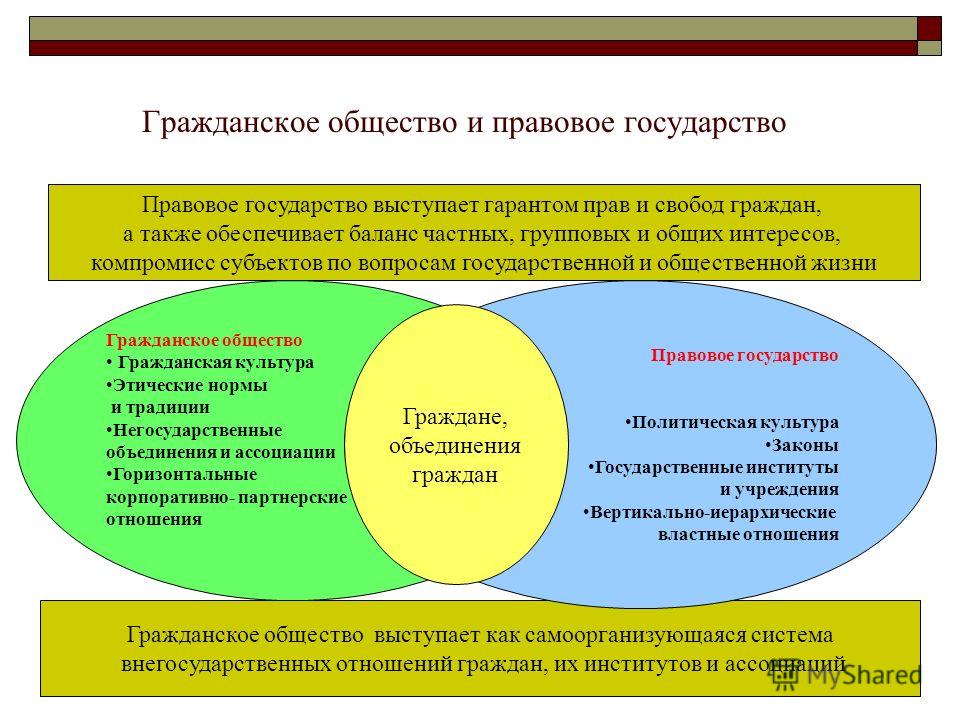 ЗАДАНИЯ ПО КОНСТИТУЦИИ И ЛЕКЦИИВАРИАНТ IПродолжите предложение.Основные права и свободы человека неотчуждаемы и принадлежат каждому от ___________________________ . В какой статье говорится о том, что «Гражданин Российской Федерации может самостоятельно осуществлять в полном объеме свои права и обязанности с 18 лет».___________________________________________________________Вставьте пропущенное словоГражданин Российской Федерации может иметь гражданство иностранного государства (_____________________________________) в соответствии с федеральным законом или международным договором Российской Федерации.Вставьте пропущенное словоКаждый обвиняемый в совершении преступления считается____________________________, пока его виновность не будет доказана в предусмотренном федеральным законом порядке и установлена вступившим в законную силу приговором суда.Вставьте пропущенное словоКаждый имеет право на участие в ________________________________ и пользование учреждениями культуры, на доступ к культурным ценностям.Вставьте пропущенное слово____________________________, иным указанным в законе гражданам, нуждающимся в жилище, оно предоставляется бесплатно или за доступную плату из государственных, муниципальных и других жилищных фондов в соответствии с установленными законом нормами.Вставьте пропущенное словоКаждый осужденный за _____________________________ имеет право на пересмотр приговора вышестоящим судом в порядке, установленном федеральным законом, а также право просить о помиловании или смягчении наказания.Вставьте пропущенное слово.Органы местного самоуправления могут наделяться ________________________________, законом субъекта Российской Федерации отдельными государственными полномочиями при условии передачи им необходимых для осуществления таких полномочий материальных и финансовых средств.Сколько статей уделено в Конституции правам и свободам человека и гражданина?______________________________________________________ЗАДАНИЯ ПО КОНСТИТУЦИИ И ЛЕКЦИИВАРИАНТ IIВставьте пропущенное слово.Неустранимые ______________________ в виновности лица толкуются в пользу обвиняемого.Вставьте пропущенное слово.Трудоспособные дети, ________________________________, должны заботиться о нетрудоспособных родителях.Вставьте пропущенное слово.Труд свободен. Каждый имеет право ________________________________________ своими способностями к труду, выбирать род деятельности и профессию.Вставьте пропущенное слово.Владение, пользование и распоряжение землей и другими природными ресурсами осуществляются их собственниками свободно, если это не наносит _____________________________________________ и не нарушает прав и законных интересов иных лиц.Вставьте пропущенное слово.Каждый имеет право на свободное использование своих __________________________________________ для предпринимательской и иной не запрещенной законом экономической деятельности.Вставьте пропущенное слово.Не допускаются ___________________ или агитация, возбуждающие социальную, расовую, национальную или религиозную ненависть и вражду. Запрещается __________________ социального, расового, национального, религиозного или языкового превосходства.Вставьте пропущенное слово.Каждый вправе определять и указывать свою ________________________________________. Никто не может быть принужден к определению и указанию своей _________________________________________.8. Вставьте пропущенное слово.Местное самоуправление осуществляется в городских, сельских поселениях и на других территориях с учетом исторических и иных местных _____________________. Структура органов местного самоуправления определяется населением самостоятельно.9. Сколько статей уделено в Конституции о местном самоуправлении?______________________________________________________________Идейно-политические системы: консерватизм, либерализм, социал-демократия, коммунизм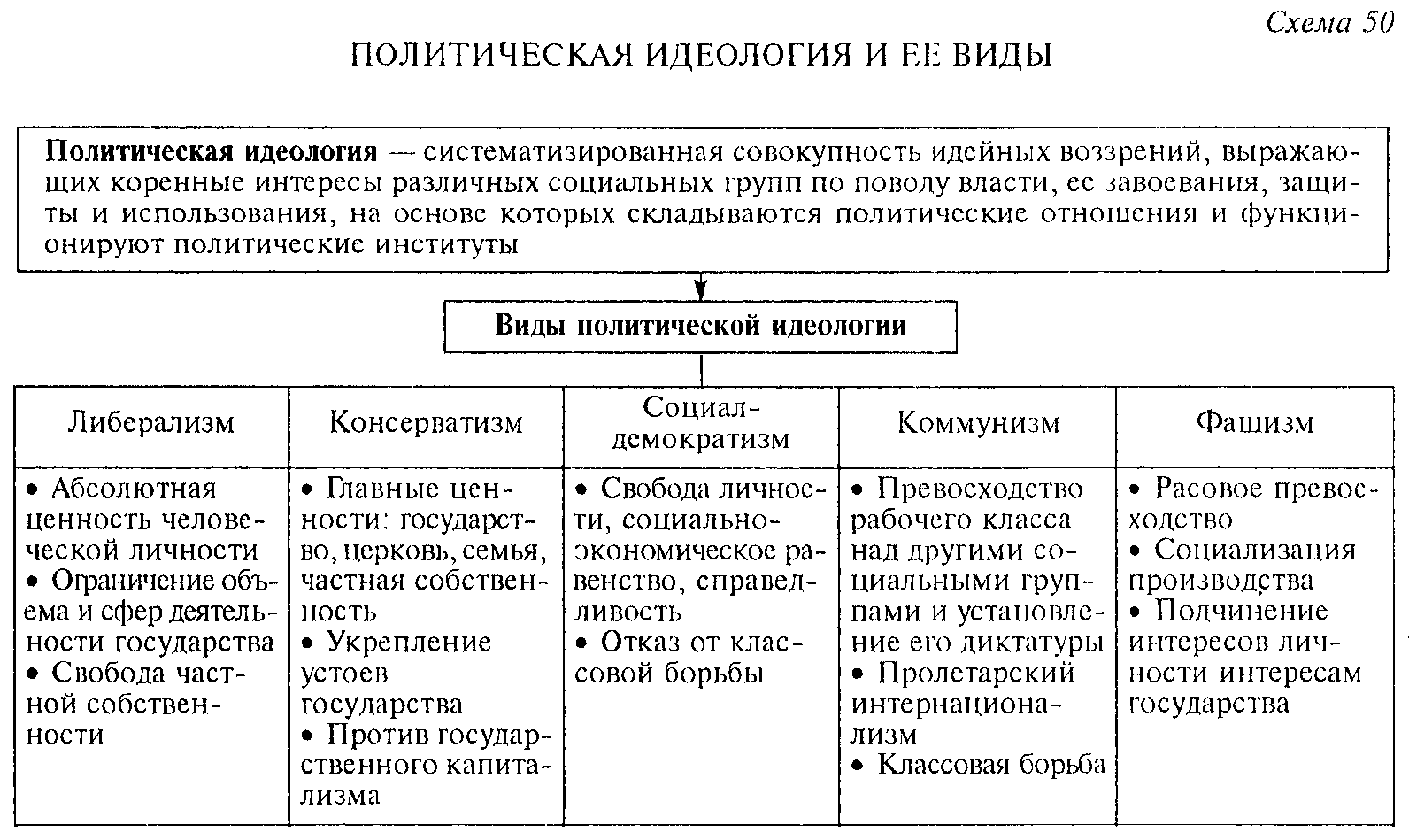 ВАРИАНТ IЗАДАНИЯ ПО ИДЕОЛОГИИВпишите термин Выберите верные суждения о консервативной политической идеологии и запишите цифры, под которыми они указаны. Цифры укажите в порядке возрастания.1) Консервативная идеология выступает за построение полностью эгалитарного общества.2) Консервативная идеология признаёт социальное неравенство естественным для человеческого общества.3) Консервативная идеология исходит из приоритета прав личности над интересами государства.4) Консервативная идеология выступает против влияния религии на систему образования.5) Консервативная идеология отстаивает необходимость сохранения традиционных общественных институтов и ценностей.Ответ:________________Задание 3. Исправьте ошибки в предложениях Идеология пронизывает все сферы жизни общества, но не влияет на сознание индивида.________________________________________________________________________________________________________________________________________________________________________________________________________________________________________________________________________2. Деидеологизация общества возможна: можно запретить ту или иную идеологию и оставить общество без идеологии.______________________________________________________________________________________________________________________________________________________________________________________________________3. Политическое сознание и политическое поведение формируется под влиянием духовой сферы общества. ______________________________________________________________________________________________________________________________________________________________________________________________________4. Выберите верные суждения о политических идеологиях и запишите цифры, под которыми они указаны.1) Интегрирующая функция политической идеологии выражается в том, что идеология ориентирует субъектов политики в системе ценностей и интересов данной социальной группы.2) Характерная черта либеральной идеологии – убеждённость в патерналистском значении государства для общества.3) Идеология содержит не только знания о политической жизни, но и оценку политических процессов с позиций носителя данной идеологии.4) По месту в шкале политического спектра политические идеологии делятся на правые, центристские и левые.5) Политическая идеология способствует самоидентификации индивидов и групп в политическом пространстве.Ответ:________________ВАРИАНТ IIЗАДАНИЯ ПО ИДЕОЛОГИИСоотнеситеНиже приведён перечень терминов. Все они, за исключением двух, обозначают направления политической идеологии.   1) консерватизм                     2) фашизм                3) либерализм 4) абсентеизм                        5) конформизм          6) социал-демократия  Ответ:________________Задание 3. Исправьте ошибки в предложениях 1.	Идеология пронизывает все сферы жизни общества, но не влияет на сознание индивида.________________________________________________________________________________________________________________________________________________________________________________________________________________________________________________________________________2. Деидеологизация общества возможна: можно запретить ту или иную идеологию и оставить общество без идеологии.______________________________________________________________________________________________________________________________________________________________________________________________________3. Политическое сознание и политическое поведение формируется под влиянием духовой сферы общества. ______________________________________________________________________________________________________________________________________________________________________________________________________4. Свобода личности является главной ценностью1) либерализма
2) консерватизма
3) социал-реформизма
4) марксизма5. Семья, религия и мораль являются важнейшими ценностями1) либерализма2) фашизма3) марксизма4) консерватизмаИсточники (формы) праваИсточник (форма) права - внешняя форма выражения и закрепления норм права. Формирование норм права (правотворчество) может осуществляться государством путём принятия нормативных правовых актов, в других случаях государство придаёт правилу характер правовой нормы путём санкционирования.Различают четыре основных вида источников (норм) права:Правовой обычай.Судебный прецедент.Нормативный правовой акт.Нормативный договор.Вариант IЗадание 1. Расставьте перечисленные ниже источники права по степени убывания их юридической силы:а) Указ Президента РФ «О приобретении гражданства Российской Федерации и выходе из гражданства Российской Федерации»;б) Федеральный закон «О персональных данных»;в) Постановление Правительства РФ от 22 февраля 2016. №277-р «О распределении в 2016 году субсидий субъектам Федерации на развитие животноводства, переработки и реализации продукции животноводства»;г) Закон Московской области ««О муниципальном жилищном контроле на территории Воронежской области»;д) Приказ Минобрнауки России от 26.01.2016 N 35 "Об утверждении единого расписания и продолжительности проведения основного государственного экзамена по каждому учебному предмету, перечня средств обучения и воспитания, используемых при его проведении в 2016 году";е)  Федерально–Конституционный Закон «О референдуме Российской Федерации».Задание 2. В России к подзаконным актам относят1) кодексы2) законы субъектов РФ3) постановления Правительства РФ4) Конституцию РФЗадание 3. Соотнесите и допишите: прецедент, нормативно правовой акт, подзаконный акт, правовой обычай, договор Задание 4. Допишите Основными формами права являются:Правовой обычай______________________________________________________Нормативно-правовой актПрецеденты бывают двух видов:Судебные_____________________________Задание 5. Кто из студентов прав в данном случае?Во время рассмотрения темы «Источники права» студент Семенов
объяснил, что нормативно-правовым актом следует считать
обычай, установленный государством, и именно он обладает
общеобязательной силой. По мнению студентки Вергизовой
нормативный правовой акт – это решение, которое принимается
судом по конкретному делу, которое также обладает
общеобязательной силой. Студент Семенов был с этим не
согласен. Он утверждал, что нормативный правовой акт – это
официальный документ, который создан специально
уполномоченными на то государственными органами и содержит
общеобязательные юридические нормы.__________________________________________________________________________________________________________________________________________________________________________________________________________________________________________________________________________________________________________________________________________
Вариант IIЗадание 1. Расставьте перечисленные ниже источники права по степени убывания их юридической силы:а) Федеральный закон «О мировых судьях в Российской Федерации»;б) Указ Президента РФ «О мерах по обеспечению материальных гарантий независимости судей Конституционного Суда РФ»;в) Конституция РФ»;г) Закон Московской области «О порядке назначения на должность и деятельности мировых судей в Московской области»;д) Постановление Правительства РФ от 18 декабря 1997г. №1575 «О порядке выдачи органами внутренних дел РФ служебного оружия судьям»;е) Федеральный конституционный закон «О судебной системе РФ»;Задание 2. Источником права является распоряжение1) Правительства РФ2) Парламента ассоциации Совета Европы3) политической партии4) Конституционного собранияЗадание 3. Соотнесите и допишите: прецедент, нормативно правовой акт, подзаконный акт, правовой обычай, договор Задание 4. Допишите Нормативно-правовые акты делятся на Законы___________________________Закон имеет три сферы действия:_________________________________В пространстве__________________________________Задание 5. Что является неверным в ответе Васиной?Студентке Васиной во время проведения семинарского
занятия было предложено ответить на вопрос: «Какие
законы и подзаконные нормативные правовые акты
действуют на территории РФ?». Ответ был
сформулирован следующим образом: «К законам
относятся: Конституция РФ, законы субъектов
Федерации, нормативные ведомственные акты органов
исполнительной власти РФ и субъектов РФ. К
подзаконным нормативным правовым актам, по ее
мнению, – указы Президента РФ, различные
постановления, договоры. ______________________________________________________________________________________________________________________________________________________________________________________________________
Правосознание 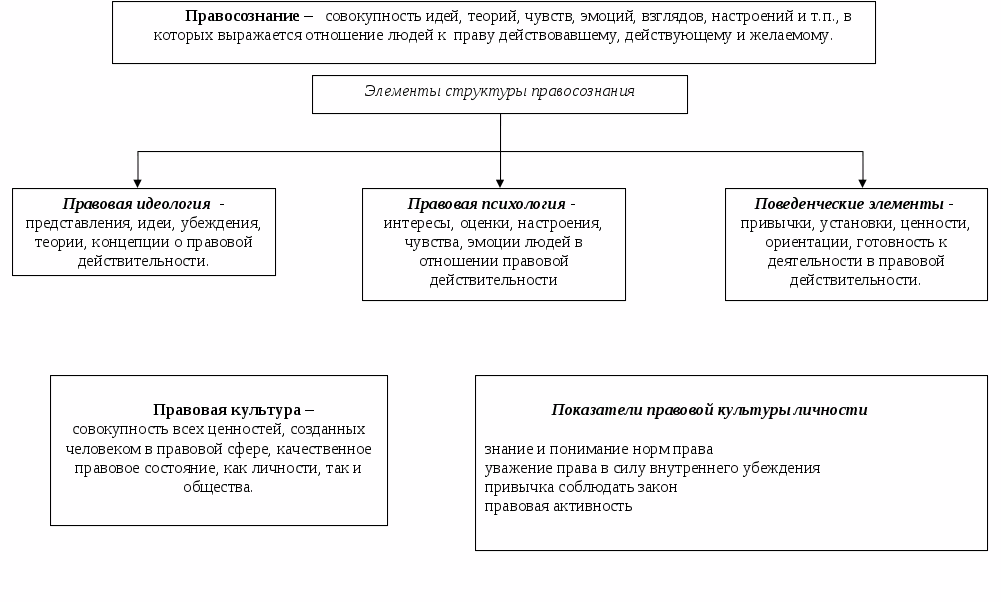 Вариант I «В гражданские ______________________________ могут вступать как отдельные граждане, так и коллективные образования, обладающие предусмотренными законом признаками: организации, именуемые ______________________, а также особые субъекты гражданского права — государственные и муниципальные образования. Содержание __________________ граждан (физических лиц) законодатель определяет в ГК как совокупность прав и обязанностей, которыми может обладать гражданин в соответствии с гражданским __________________: иметь имущество на __________________; наследовать и завещать его; заниматься любой деятельностью, не запрещенной законом; создавать юридические лица; совершать сделки и участвовать в обязательствах; избирать место жительства; иметь права автора.Если правоспособность признается в равной мере за всеми гражданами с момента рождения до смерти, то __________________ возникает с момента достижения определенного возраста, а в полном объеме — с совершеннолетия, что предполагает достижение определенного уровня психической зрелости».Соотнесите3. В государстве Н. существует отрицательное отношение граждан к праву, законы нарушаются не только гражданами, но и органами государственной власти. Органы местного самоуправления издают нормативно-правовые акты противоречащие Конституции государства и федеральным законам. Определите, какой из дефектов правосознания присутствует у граждан государства Н.? ____________________________________________________________________________________________________________________________________4. Определите субъект, объект и содержание правоотношений. После смерти гражданина Ю. его наследник, будучи инвалидом, отказался вернуть гражданину К. нотариально заверенный долг, так как сумма долга значительно превышала полученное им наследство. Гражданин К. подал в суд.Субъект(ы): ________________________________________________________Объект: ___________________________________________________________Содержание:Юридическая обязанность: ___________________________________________Субъективное право: ________________________________________________Вариант II «Участники гражданского процесса — это, в первую очередь, __________________, без которого невозможен гражданский процесс; затем лица, участвующие в деле, и лица, способствующие осуществлению правосудия. Лица, участвующие в деле, — стороны в споре, т. е. ___________________, предъявивший требования, и ____________________, к которому требования предъявляются, а также лица, по чьей инициативе возбуждаются дела, возникающие из _____________________ правоотношений и дела особого производства. Участвовать в процессе вправе только лица, обладающие процессуальной ________________________. Для граждан она наступает с 18 лет (в некоторых случаях, например, после регистрации брака, могут лично защищать свои права и несовершеннолетние). Для _________________________ лиц она возникает с момента регистрации».1) потерпевший	          2) публичные	             3) дееспособность4) суд	                    5) правоспособность	   6) истец7) юридические    	8) ответчик	                        9) прокурор2.	Соотнесите3. К оперуполномоченному уголовному розыску Иванову обратился один из членов организованной преступной группы и предложил ему сотрудничать за определенную сумму денег. Иванов согласился и обещал по первому требованию предоставлять преступникам информацию, интересующую их, но часть денег потребовал сразу. Определите тип деформации правосознания.____________________________________________________________________________________________________________________________________4. Определите субъект, объект и содержание правоотношений. Иванов заключил договор купли-продажи автомобиля с ООО "Авто", согласно которому ООО "Авто" обязуется продать автомобиль Иванову, а Иванов – оплатить ООО "Авто" стоимость автомобиля. Субъект(ы): ________________________________________________________Объект: ___________________________________________________________Содержание: Юридическая обязанность: ___________________________________________Субъективное право: ________Список использованных источниковКонституция Российской Федерации от (принята всенародным голосованием 12.12.1993 с изменениями, одобренными в ходе общероссийского голосования 01.07.2020)Важенин, А.Г. Обществознание для профессий и специальностей технического, естественно-научного, гуманитарного профилей: учеб. для студ. учреждений СПО / А.Г. Важенин. – М.: Академия, 2017. – 528 с.Важенин, А.Г. Практикум для студ. сред. проф. учеб. заведений / А. Г. Важенин. – М. : Академия, 2017. - 207 с.Обществознание // Образовательный портал для подготовки к экзаменам URL: https://soc-ege.sdamgia.ru/ (дата обращения: 03.02.2022).Федоров, Б. И.  Обществознание : учебник для среднего профессионального образования / Б. И. Федоров ; под редакцией Б. И. Федорова. — Москва : Издательство Юрайт, 2020. — 412 с. — (Профессиональное образование). — ISBN 978-5-534-00420-5. — Текст : электронный // Образовательная платформа Юрайт [сайт]. — URL: https://urait.ru/bcode/450902 (дата обращения: 03.02.2022)Введение………………………………………………………………………….4Глава I. Основные темы первого семестра обучения…………………………5Человек.Индивид.Личность…………………………………………………….5Деятельность…………………………………………………………………….10Духовный мир человека……………………………………………………….12Мораль……………………………………………………………………………18Религия…………………………………………………………………………..23Образование……………………………………………………………………..24Познание…………………………………………………………………………28Социализация……………………………………………………………………35Глава II. Основные темы второго семестра обучения………………………..39Социальное поведение………………………………………………………….39Социальный контроль…………………………………………………………..40Этнические общности…………………………………………………………..41Семья как малая социальная группа…………………………………………...44Функции государств…………………………………………………………….47Формы государства……………………………………………………………...48Гражданское общество и государство………………………………………….50Идейно-политические системы………………………………………………….53Основные формы (источники) права…………………………………………..56Правосознание…………………………………………………………………….60Список использованных источников…………………………………………..65Вопросы для сравненияживотноечеловек1 Какие факторы биологические или социальные влияют на развитие2 Чем руководствуется при совершении каких-либо действий3 Какие потребности преобладаютА)выборы главы государства1духовнаяБ)съезд правящей партии2политическаяВ)церковное богослужение3экономическаяГ)предоставление кредита4социальнаяАБВГАБВГДЕА)Человек, активно осваивающий и целенаправленно преобразующий природу, общество и самого себя1индивидБ)Отдельно взятый представитель всего человеческого рода2индивидуальностьВ)Человек, способный сознательно и ответственно делать выбор3личностьГ)Человек в комплексе его неповторимых, уникальных свойствАБВГосознаваемая и переживаемая человеком зависимость от условий его существованиясовокупность операций по преобразованию исходного продукта в конечныймыслительная модель будущего результата к достижению которой стремится субъектпроявление активности человека в какой-либо сфере его существованияспособы воздействия на объект трудакатегория, которая выражается в количестве продукции, произведенной за единицу времени вид трудовой деятельности с определенными характером и целью трудовых функций, например врач, учитель, юрист.наличие особых более углубленных навыков и знаний по данной профессииуровень знаний, опыт по данной специальноститворческий подход к выполнению заданийАБВГДЕ1.творческая функциятворческая функциятворческая функцияАпередача культурных достиженийпередача культурных достиженийпередача культурных достиженийпередача культурных достижений2.социальная функциясоциальная функциясоциальная функцияБдает наслаждениедает наслаждениедает наслаждениедает наслаждение3.познавательная функцияпознавательная функцияпознавательная функцияВформирование норм поведенияформирование норм поведенияформирование норм поведенияформирование норм поведения4.трансляционная функциятрансляционная функциятрансляционная функцияГприспособление к условиям средыприспособление к условиям средыприспособление к условиям средыприспособление к условиям среды5.адаптивная функцияадаптивная функцияадаптивная функцияДсоздание новых произведений искусствасоздание новых произведений искусствасоздание новых произведений искусствасоздание новых произведений искусства6.релаксационная функциярелаксационная функциярелаксационная функцияЕформирование представления о народе, стране, эпохе формирование представления о народе, стране, эпохе формирование представления о народе, стране, эпохе формирование представления о народе, стране, эпохе 1123334561анонимность произведенийанонимность произведенийанонимность произведенийанонимность произведенийанонимность произведенийННАРОДНАЯ КУЛЬТУРАНАРОДНАЯ КУЛЬТУРА2ярко выраженный коммерческий характерярко выраженный коммерческий характерярко выраженный коммерческий характерярко выраженный коммерческий характерярко выраженный коммерческий характерННАРОДНАЯ КУЛЬТУРАНАРОДНАЯ КУЛЬТУРА3трудна для понимания неподготовленного человекатрудна для понимания неподготовленного человекатрудна для понимания неподготовленного человекатрудна для понимания неподготовленного человекатрудна для понимания неподготовленного человекаММАССОВАЯ КУЛЬТУРАМАССОВАЯ КУЛЬТУРА4развлекательный характерразвлекательный характерразвлекательный характерразвлекательный характерразвлекательный характерММАССОВАЯ КУЛЬТУРАМАССОВАЯ КУЛЬТУРА5традиционнатрадиционнатрадиционнатрадиционнатрадиционнаЭЭЛИТАРНАЯ КУЛЬТУРАЭЛИТАРНАЯ КУЛЬТУРА6сложна по содержаниюсложна по содержаниюсложна по содержаниюсложна по содержаниюсложна по содержаниюЭЭЛИТАРНАЯ КУЛЬТУРАЭЛИТАРНАЯ КУЛЬТУРА112345556примерыпримерыпримерыхарактеристикахарактеристикахарактеристикапопулярность приходит со временемвозможные проблемывозможные проблемывозможные проблемыспецифический способ организации и развитии человеческой жизнедеятельности, представленный в продуктах материального и духовного труда, в системе социальных норм и учреждений, в духовных ценностях, в совокупности отношений людей к природе, между собой и к самим себе.это вид культуры, который представлен материальными предметами в виде сооружений, зданий, орудий труда, произведений искусства, предметов повседневного обихода и т.д.это вид культуры, который включает в себя знания,верования, убеждения, ценности, идеологию, мораль, язык, законы, традиции, обычаи, достигаемые и усваиваемые людьми, характеризует внутреннее богатство сознания, степень развитости самого человека.это понятийный, знаково-символический элемент культуры, система коммуникации, осуществляемая с помощью звуков и символов.одобряемые и разделяемые большинством обществаубеждения относительно поставленных перед человеком целей и основных средств их достиженияэто совокупность принимаемых личностью ценностей.теоретически сформулированная система взглядов.это совокупность проявлений народного творчества.это система ценностей, установок, способов поведения и жизненных стилей определенной социальной группы, отличающаяся от господствующей в обществе культуры, но связанная с ней.это культура, которая не просто отличается от доминирующей, но и противостоит ей, находится с ней в конфликте.это взаимное проникновение элементов культуры
из одного общества в другое при их соприкосновенииэто процесс эволюционного развития культуры, включающий ее преемственность, изменение и развитие.АБВГДЕ1социальная функциясоциальная функциясоциальная функцияАдуховный отдыхдуховный отдыхдуховный отдых2адаптационная функцияадаптационная функцияадаптационная функцияБобеспечение взаимодействия между людьмиобеспечение взаимодействия между людьмиобеспечение взаимодействия между людьми3коммуникативная функциякоммуникативная функциякоммуникативная функцияВприспособление к окружающей средеприспособление к окружающей средеприспособление к окружающей среде4трансляционная функциятрансляционная функциятрансляционная функцияГдает целостность и устойчивость общества дает целостность и устойчивость общества дает целостность и устойчивость общества 5объединяющая функцияобъединяющая функцияобъединяющая функцияДпередача культурных достиженийпередача культурных достиженийпередача культурных достижений6релаксационная функциярелаксационная функциярелаксационная функцияЕпроцесс включения человека в определенную социальную группупроцесс включения человека в определенную социальную группупроцесс включения человека в определенную социальную группу112344561адресована всемадресована всемадресована всемадресована всемадресована всемННАРОДНАЯ КУЛЬТУРАНАРОДНАЯ КУЛЬТУРА2создается исключительно профессионалами создается исключительно профессионалами создается исключительно профессионалами создается исключительно профессионалами создается исключительно профессионалами ННАРОДНАЯ КУЛЬТУРАНАРОДНАЯ КУЛЬТУРА3индивидуальное начало не выражено индивидуальное начало не выражено индивидуальное начало не выражено индивидуальное начало не выражено индивидуальное начало не выражено ММАССОВАЯ КУЛЬТУРАМАССОВАЯ КУЛЬТУРА4легкая, понятная абсолютно всем легкая, понятная абсолютно всем легкая, понятная абсолютно всем легкая, понятная абсолютно всем легкая, понятная абсолютно всем ММАССОВАЯ КУЛЬТУРАМАССОВАЯ КУЛЬТУРА5непрофессиональная, чаще устная деятельностьнепрофессиональная, чаще устная деятельностьнепрофессиональная, чаще устная деятельностьнепрофессиональная, чаще устная деятельностьнепрофессиональная, чаще устная деятельностьЭЭЛИТАРНАЯ КУЛЬТУРАЭЛИТАРНАЯ КУЛЬТУРА6трудна дл восприятиятрудна дл восприятиятрудна дл восприятиятрудна дл восприятиятрудна дл восприятияЭЭЛИТАРНАЯ КУЛЬТУРАЭЛИТАРНАЯ КУЛЬТУРА112345556примерыпримерыпримерыизучающие наукиизучающие наукиизучающие наукипотребителипотребителипотребителихудожники, театралы и т.д.правила поведения, образцы, стандарты деятельности, выполнение которых считается обязательным в обществезакрепившиеся в сознании людей правила поведения, которые передавались из поколения в поколение, превратившись в устойчивые традиции.правила хорошего тона, нормы порядочности, приличия.необходимость выполнения нравственных обязательств даже в ущерб своим интересам.способность соотнесения своих поступков с общепринятыми нормами морали. Совестливый человек никогда не сделает зла другим людям, не совершит подлый поступок.признание человека как личности и его блага высшей ценностью.ХАРАКТЕРИСТИКАХАРАКТЕРИСТИКАХАРАКТЕРИСТИКАФИЛОСОФСКИЕ ДИСЦИПЛИНЫФИЛОСОФСКИЕ ДИСЦИПЛИНЫФИЛОСОФСКИЕ ДИСЦИПЛИНЫ1.изучаются мораль и нравственностьизучаются мораль и нравственностьАЭСТЕТИКАЭСТЕТИКА2.изучаются формы, методы и законы интеллектуальной познавательной деятельностиизучаются формы, методы и законы интеллектуальной познавательной деятельностиБЭТИКАЭТИКА3.изучаются сущность и формы прекрасного в художественном творчестве, в природе и в жизниизучаются сущность и формы прекрасного в художественном творчестве, в природе и в жизниВЛОГИКАЛОГИКА11233АБВГДЕправила поведения, образцы, стандарты деятельности, выполнение которых считается обязательным в обществезакрепившиеся в сознании людей правила поведения, которые передавались из поколения в поколение, превратившись в устойчивые традиции.правила хорошего тона, нормы порядочности, приличия.необходимость выполнения нравственных обязательств даже в ущерб своим интересам.способность соотнесения своих поступков с общепринятыми нормами морали. Совестливый человек никогда не сделает зла другим людям, не совершит подлый поступок.признание человека как личности и его блага высшей ценностью.ЧУВСТВАЧУВСТВАСОДЕРЖАНИЕСОДЕРЖАНИЕСОДЕРЖАНИЕ1.нравственныеАлюбопытство, сомнение, любознательностьлюбопытство, сомнение, любознательность2.эстетическиеБлюбовь, дружба, патриотизмлюбовь, дружба, патриотизм3.интеллектуальныеВвосторг, радость, отвращение, тоскавосторг, радость, отвращение, тоска1123АБВГДЕОбразовательные организацииОбразовательные организацииОбразовательные организацииВиды образованияВиды образованияВиды образования1.университетуниверситетАдошкольноедошкольное2.детский саддетский садБобщееобщее3.институт повышения квалификацииинститут повышения квалификацииВпрофессиональноепрофессиональное4.гимназиягимназияГдополнительноедополнительное112334АБВГДЕОбразовательные организацииОбразовательные организацииОбразовательные организацииВиды образованияВиды образованияВиды образования1.увеличение числа учебных часов (такие дисциплины, как экономика и право)увеличение числа учебных часов (такие дисциплины, как экономика и право)Агуманизациягуманизация2.принятие решения о внедрении в образовательном учреждении возможности обучения по индивидуальным учебным планампринятие решения о внедрении в образовательном учреждении возможности обучения по индивидуальным учебным планамБгуманитаризациягуманитаризация3.расширение программ совместного бакалавриата с иностранными вузамирасширение программ совместного бакалавриата с иностранными вузамиВинтернационализацияинтернационализация4.создание условий обучения для людей с ограниченными физическими возможностямисоздание условий обучения для людей с ограниченными физическими возможностямиВинтернационализацияинтернационализация112334АБВГДЕ1выявление и объяснение закономерностейвыявление и объяснение закономерностейвыявление и объяснение закономерностейАэмпирическийэмпирический2сбор фактовсбор фактовсбор фактовАэмпирическийэмпирический3описание наблюдаемых явленийописание наблюдаемых явленийописание наблюдаемых явленийАэмпирическийэмпирический4формулирование научной проблемыформулирование научной проблемыформулирование научной проблемыБтеоретическийтеоретический5выдвижение гипотезвыдвижение гипотезвыдвижение гипотезБтеоретическийтеоретический1123445АБВГДЕпроцесс получения знания при помощи разума, без воздействия органов чувств.направление в философии, согласно которому основным способом познания является чувственное восприятие мира. По их теории, человек, пока не увидит, не услышит, не попробует — не поверит в истину то проницательность, чутьё, способность предугадать события и явления без объяснения и понимания источника знаний.результат познавательной деятельности человека.то, на что или на кого направлен процесс познания.познание при помощи органов чувств: (обоняния, осязания, слуха, зрения, вкуса).первоначальное приписывание информации смысла и значенияуточнение и изменение смысла и значения;отвлечение, сравнение и сопоставление предметов, выделение общего свойства, которое им присущевоплощенные в словах продукты социально-исторического процесса познания, которые выделяют общие существенные свойства предметов и явлений и одновременно суммируют важнейшие знания о них1логическая обоснованностьлогическая обоснованностьлогическая обоснованностьАмифологическое мифологическое 2доказательностьдоказательностьдоказательностьАмифологическое мифологическое 3опора на верованияопора на верованияопора на верованияАмифологическое мифологическое 4проверяемостьпроверяемостьпроверяемостьБнаучноенаучное5эмоциональная окрашенностьэмоциональная окрашенностьэмоциональная окрашенностьБнаучноенаучное1123445АБВГДЕпроцесс получения знания при помощи разума, без воздействия органов чувств.направление в философии, согласно которому основным способом познания является чувственное восприятие мира. По их теории, человек, пока не увидит, не услышит, не попробует — не поверит в истину то проницательность, чутьё, способность предугадать события и явления без объяснения и понимания источника знаний.результат познавательной деятельности человека.то, на что или на кого направлен процесс познания.познание при помощи органов чувств: (обоняния, осязания, слуха, зрения, вкуса).первоначальное приписывание информации смысла и значенияуточнение и изменение смысла и значения;отвлечение, сравнение и сопоставление предметов, выделение общего свойства, которое им присущевоплощенные в словах продукты социально-исторического процесса познания, которые выделяют общие существенные свойства предметов и явлений и одновременно суммируют важнейшие знания о нихАБВГДЕАБВГДЕусвоение социального опытавливание в обществоприспособление к новым социальным ролям. передача социального опытаОруэлл, 1984Оруэлл, 1984О дивный новый мирО дивный новый мирПоощренияСистема наказанияПоощренияСистема наказанияФункции государстваПроявление функций в деятельности гос-ваВнутренниеВнутренниеПолитическаяЭкономическаяСоциальнаяИдеологическаяФинансового контроляПравоохранительнаяЭкологическаяВнешниеВнешниеСотрудничество с другими государствамиОборона страны1идеологияАфилософское и общественно-политическое течение, провозглашающее непоколебимость прав и личных свобод человека.2традиционализмБсистема взглядов и идей в которых осознаются и оцениваются социальные проблемы и конфликты, содержатся цели социальной деятельности.3социализмВориентация индивидуального, группового или общественного сознания в прошлое, которое обычно противопоставляется как совокупность ценностей настоящему.4либерализмГидеологическая приверженность традиционным ценностям и порядкам, социальным или религиозным доктринам. Идеология  сформировалась как реакция на «ужасы Французской революции».5консерватизмДполитическая, социальная и экономическая философия, направленная на достижение всеобщего равенства и социальной справедливости.123451коммунизмАидеологическая приверженность традиционным ценностям и порядкам, социальным или религиозным доктринам. Идеология  сформировалась как реакция на «ужасы Французской революции».2консерватизмБориентация индивидуального, группового или общественного сознания в прошлое, которое обычно противопоставляется как совокупность ценностей настоящему3анархизмБтеоретический общественный и экономический строй, основанный на общественной собственности на средства производства, чем обеспечивается социальное равенство4фашизмВполитическая философия и движение, скептически относящаяся к авторитету и отвергает все недобровольные, принудительные формы иерархии. 5традиционализмГформа правления диктаторского типа, характерными признаками которых называют милитаристский национализм, антикоммунизм и анти-либерализм, шовинизм, презрение к выборной демократии и либерализму.123451Самая древняя форма права, неписаный источник права, который подкреплялся государственной силой 2Решение суда или должностного суда по конкретному делу, которым руководствуются в дальнейшем при разрешении типичных правовых проблем   3Соглашение двух или более лиц, которое приводит к возникновению, изменению или прекращению правоотношений4Юридический документ, который принимается в особом порядке уполномоченным на то должностным лицом или государственным органом и содержит общеобязательные для исполнения нормы5Нормативно-правовой акт, принимаемый органами исполнительной власти в развитие законов.1Самая древняя форма права, неписаный источник права, который подкреплялся государственной силой 2Решение суда или должностного суда по конкретному делу, которым руководствуются в дальнейшем при разрешении типичных правовых проблем   3Соглашение двух или более лиц, которое приводит к возникновению, изменению или прекращению правоотношений4Юридический документ, который принимается в особом порядке уполномоченным на то должностным лицом или государственным органом и содержит общеобязательные для исполнения нормы5Нормативно-правовой акт, принимаемый органами исполнительной власти в развитие законов.1) законодательство2) правоотношения3) правоспособность4) дееспособность5) юридические лица6) равенство сторон7) правительство8) право собственности9) деликт1Профессиональное правосознаниеПрофессиональное правосознаниеПрофессиональное правосознаниеААВид правосознания, выражающего массовые представления людей о праве, которые складываются на основе жизненного опыта, общей информации, поступающей из газет, радио и телевидения. Вид правосознания, выражающего массовые представления людей о праве, которые складываются на основе жизненного опыта, общей информации, поступающей из газет, радио и телевидения. Вид правосознания, выражающего массовые представления людей о праве, которые складываются на основе жизненного опыта, общей информации, поступающей из газет, радио и телевидения. Вид правосознания, выражающего массовые представления людей о праве, которые складываются на основе жизненного опыта, общей информации, поступающей из газет, радио и телевидения. Вид правосознания, выражающего массовые представления людей о праве, которые складываются на основе жизненного опыта, общей информации, поступающей из газет, радио и телевидения. 2Обыденное правосознаниеОбыденное правосознаниеОбыденное правосознаниеББВид правосознания, складывающегося у профессиональных юристов, способных грамотно толковать, применять нормы права.Вид правосознания, складывающегося у профессиональных юристов, способных грамотно толковать, применять нормы права.Вид правосознания, складывающегося у профессиональных юристов, способных грамотно толковать, применять нормы права.Вид правосознания, складывающегося у профессиональных юристов, способных грамотно толковать, применять нормы права.Вид правосознания, складывающегося у профессиональных юристов, способных грамотно толковать, применять нормы права.3Деформация правосознанияДеформация правосознанияДеформация правосознанияВВВид правосознания, выражающегося в концепциях, понятиях, которые складываются на основе исследования правовых явлений в теории и на практике. Вид правосознания, выражающегося в концепциях, понятиях, которые складываются на основе исследования правовых явлений в теории и на практике. Вид правосознания, выражающегося в концепциях, понятиях, которые складываются на основе исследования правовых явлений в теории и на практике. Вид правосознания, выражающегося в концепциях, понятиях, которые складываются на основе исследования правовых явлений в теории и на практике. Вид правосознания, выражающегося в концепциях, понятиях, которые складываются на основе исследования правовых явлений в теории и на практике. 4Научное правосознаниеНаучное правосознаниеНаучное правосознаниеГГРазличного рода искривления, сформированного профессионального правого сознания, которые свидетельствуют о его перерождении.  Различного рода искривления, сформированного профессионального правого сознания, которые свидетельствуют о его перерождении.  Различного рода искривления, сформированного профессионального правого сознания, которые свидетельствуют о его перерождении.  Различного рода искривления, сформированного профессионального правого сознания, которые свидетельствуют о его перерождении.  Различного рода искривления, сформированного профессионального правого сознания, которые свидетельствуют о его перерождении.  5Правовой идеализмПравовой идеализмПравовой идеализмДДНедостатки правового сознания, которые свидетельствуют о его несформированности и тенденциозности.  Недостатки правового сознания, которые свидетельствуют о его несформированности и тенденциозности.  Недостатки правового сознания, которые свидетельствуют о его несформированности и тенденциозности.  Недостатки правового сознания, которые свидетельствуют о его несформированности и тенденциозности.  Недостатки правового сознания, которые свидетельствуют о его несформированности и тенденциозности.  6Дефекты правосознанияДефекты правосознанияДефекты правосознанияЕЕБезоговорочная вера в торжество закона при полном отказе от борьбы за право. Безоговорочная вера в торжество закона при полном отказе от борьбы за право. Безоговорочная вера в торжество закона при полном отказе от борьбы за право. Безоговорочная вера в торжество закона при полном отказе от борьбы за право. Безоговорочная вера в торжество закона при полном отказе от борьбы за право. 7Правовой субъективизмПравовой субъективизмПравовой субъективизмЖЖДефект правосознания, выражающийся в убеждении, что право есть нечто относительное. Дефект правосознания, выражающийся в убеждении, что право есть нечто относительное. Дефект правосознания, выражающийся в убеждении, что право есть нечто относительное. Дефект правосознания, выражающийся в убеждении, что право есть нечто относительное. Дефект правосознания, выражающийся в убеждении, что право есть нечто относительное. 8Правовой релятивизмПравовой релятивизмПравовой релятивизмЗЗОдностороннее отношение индивида к правовых предписаниям: признание своих прав и отрицание своих обязанностейОдностороннее отношение индивида к правовых предписаниям: признание своих прав и отрицание своих обязанностейОдностороннее отношение индивида к правовых предписаниям: признание своих прав и отрицание своих обязанностейОдностороннее отношение индивида к правовых предписаниям: признание своих прав и отрицание своих обязанностейОдностороннее отношение индивида к правовых предписаниям: признание своих прав и отрицание своих обязанностей112334456781ПравоотношениеПравоотношениеПравоотношениеАДефект правосознания, который заключается в отрицательном отношении к праву, законам  и правовым формам организации общественных отношенийДефект правосознания, который заключается в отрицательном отношении к праву, законам  и правовым формам организации общественных отношенийДефект правосознания, который заключается в отрицательном отношении к праву, законам  и правовым формам организации общественных отношенийДефект правосознания, который заключается в отрицательном отношении к праву, законам  и правовым формам организации общественных отношенийДефект правосознания, который заключается в отрицательном отношении к праву, законам  и правовым формам организации общественных отношений2Юридический фактЮридический фактЮридический фактБСлабое знание права и отношение к нему как явлению как явлению постороннему, далекому и не повседневному.Слабое знание права и отношение к нему как явлению как явлению постороннему, далекому и не повседневному.Слабое знание права и отношение к нему как явлению как явлению постороннему, далекому и не повседневному.Слабое знание права и отношение к нему как явлению как явлению постороннему, далекому и не повседневному.Слабое знание права и отношение к нему как явлению как явлению постороннему, далекому и не повседневному.3Правовой инфантилизмПравовой инфантилизмПравовой инфантилизмВОбщественное отношение, которое урегулировано нормами права. Общественное отношение, которое урегулировано нормами права. Общественное отношение, которое урегулировано нормами права. Общественное отношение, которое урегулировано нормами права. Общественное отношение, которое урегулировано нормами права. 4Правовой нигилизм Правовой нигилизм Правовой нигилизм ГЖизненные обстоятельства (условия правоотношений), которые приводят к возникновению, изменению или прекращению правоотношений.Жизненные обстоятельства (условия правоотношений), которые приводят к возникновению, изменению или прекращению правоотношений.Жизненные обстоятельства (условия правоотношений), которые приводят к возникновению, изменению или прекращению правоотношений.Жизненные обстоятельства (условия правоотношений), которые приводят к возникновению, изменению или прекращению правоотношений.Жизненные обстоятельства (условия правоотношений), которые приводят к возникновению, изменению или прекращению правоотношений.5СобытияСобытияСобытияДЮридические факты, которые связаны с волей и сознанием людей. Юридические факты, которые связаны с волей и сознанием людей. Юридические факты, которые связаны с волей и сознанием людей. Юридические факты, которые связаны с волей и сознанием людей. Юридические факты, которые связаны с волей и сознанием людей. 6ДействияДействияДействияЕЮридические факты, которые не связаны с волей человека и возникают, как правило, в силу различных обстоятельств, порождая тем не менее правовые отношения. Юридические факты, которые не связаны с волей человека и возникают, как правило, в силу различных обстоятельств, порождая тем не менее правовые отношения. Юридические факты, которые не связаны с волей человека и возникают, как правило, в силу различных обстоятельств, порождая тем не менее правовые отношения. Юридические факты, которые не связаны с волей человека и возникают, как правило, в силу различных обстоятельств, порождая тем не менее правовые отношения. Юридические факты, которые не связаны с волей человека и возникают, как правило, в силу различных обстоятельств, порождая тем не менее правовые отношения. 7ПравоспособностьПравоспособностьПравоспособностьЖСпособность иметь определенные права.Способность иметь определенные права.Способность иметь определенные права.Способность иметь определенные права.Способность иметь определенные права.8Дееспособность Дееспособность Дееспособность ЗСпособность распоряжаться правами и нести обязанности. Способность распоряжаться правами и нести обязанности. Способность распоряжаться правами и нести обязанности. Способность распоряжаться правами и нести обязанности. Способность распоряжаться правами и нести обязанности. 1123345678